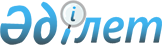 О проекте Указа Президента Республики Казахстан "Об утверждении Государственной программы развития образования Республики Казахстан на 2011 - 2020 годы"Постановление Правительства Республики Казахстан от 22 сентября 2010 года № 971      Правительство Республики Казахстан ПОСТАНОВЛЯЕТ:

      внести на рассмотрение Президента Республики Казахстан проект Указа Президента Республики Казахстан "Об утверждении Государственной программы развития образования Республики Казахстан на 2011 - 2020 годы".      Премьер-Министр

      Республики Казахстан                       К. Масимов Указ Президента Республики Казахстан Об утверждении Государственной программы развития образования

Республики Казахстан на 2011 - 2020 годы      В целях реализации Указа Президента Республики Казахстан от 1 февраля 2010 года № 922 "О Стратегическом плане развития Республики Казахстан до 2020 года" ПОСТАНОВЛЯЮ:

      1. Утвердить прилагаемую Государственную программу развития образования Республики Казахстан на 2011 - 2020 годы (далее - Программа).

      2. Правительству Республики Казахстан:

      1) в месячный срок разработать и утвердить План мероприятий по реализации Программы;

      2) по итогам полугодия представлять в Администрацию Президента Республики Казахстан информацию о ходе исполнения Программы до 15 сентября и 15 марта.

      3. Центральным и местным исполнительным органам, а также государственным органам, непосредственно подчиненным и подотчетным Президенту Республики Казахстан, принять меры по реализации Программы.

      4. Признать утратившим силу Указ Президента Республики Казахстан от 1 июля 2008 года № 626 "О Государственной программе развития технического и профессионального образования в Республике Казахстан на 2008 - 2012 годы" (САПП Республики Казахстан, 2008 г., № 32, ст. 333).

      5. Контроль за исполнением настоящего Указа возложить на Администрацию Президента Республики Казахстан.

      6. Настоящий Указ вводится в действие с 1 января 2011 года.      Президент

      Республики Казахстан                       Н. НазарбаевУТВЕРЖДЕНА           

Указом Президента       

Республики Казахстан      

от "___" ________ 2010 года № __ Государственная программа

развития образования Республики Казахстан

на 2011-2020 годы Астана, 2010 г. 1. Паспорт (основные параметры)Наименование        Государственная программа развития образования

Программы           Республики Казахстан на 2011 - 2020 годыОснование для       Указ Президента Республики Казахстан

разработки          от 1 февраля 2010 г. № 922 "Стратегический план

                    развития Республики Казахстан до 2020 года";

                    Указ Президента Республики Казахстан от 19 марта

                    2010 г. № 957 "Об утверждении Перечня

                    государственных программ"Разработчик         Министерство образования и науки Республики

Программы           КазахстанЦель                Повышение конкурентоспособности образования,

                    развитие человеческого капитала для улучшения

                    материального и духовного благосостояния граждан,

                    устойчивого роста экономики путем обеспечения

                    доступности качественного образования для всехПрограммные         совершенствование системы финансирования,

цели                ориентированной на обеспечение равного доступа

                    к образовательным услугам;

                    обеспечение системы образования

                    высококвалифицированными кадрами, усиление

                    государственной поддержки и стимулирования труда

                    педагогических работников;

                    формирование государственно-общественной системы

                    управления образованием;

                    обеспечение равного доступа всех участников

                    образовательного процесса к лучшим

                    образовательным ресурсам и технологиям;

                    обеспечение полного охвата детей качественным

                    дошкольным воспитанием и обучением, равного

                    доступа детей к различным программам дошкольного

                    воспитания и обучения для их подготовки к школе;

                    формирование в общеобразовательных школах

                    интеллектуального, физически и духовно развитого

                    гражданина Республики Казахстан, удовлетворение

                    его потребности в получении образования,

                    обеспечивающего успех в быстро меняющемся мире,

                    развитие конкурентоспособного человеческого

                    капитала для экономического благополучия страны.

                    Переход на 12-летнюю модель обучения;

                    модернизация системы ТиПО в соответствии с

                    запросами общества и индустриально-инновационного

                    развития экономики, интеграция в мировое

                    образовательное пространство;

                    достижение высокого уровня качества высшего

                    образования, удовлетворяющего потребностям рынка

                    труда, задач индустриально-инновационного

                    развития страны, потребностям личности и

                    соответствующего лучшим мировым практикам в

                    области образования; формирование у молодежи

                    активной гражданской позиции, социальной

                    ответственности, чувства патриотизма, высоких

                    нравственных и лидерских качествЗадачи              разработать новые механизмы финансирования

                    образования, направленные на повышение

                    доступности качественного образования;

                    повысить престиж профессии педагога;

                    усовершенствовать менеджмент в образовании;

                    внедрить автоматизацию учебного процесса;

                    увеличить сеть дошкольных организаций, обновить

                    содержание, обеспечить кадрами;

                    осуществить переход на 12-летнюю модель обучения;

                    решить проблемы малокомплектных школ;

                    усовершенствовать систему инклюзивного

                    образования в школе;

                    обновить структуру содержания технического и

                    профессионального образования (далее - ТиПО)

                    с учетом запросов индустриально-инновационного

                    развития экономики;

                    развить инфраструктуру подготовки кадров для

                    отраслей экономики;

                    повысить престиж обучения в ТиПО;

                    создать условия для обучения в течение всей

                    жизни, образования для всех;

                    обеспечить кадрами с высшим и послевузовским

                    образованием, соответствующими проектам

                    индустриально-инновационного развития страны;

                    обеспечить интеграцию в европейскую зону высшего

                    образования;

                    обеспечить интеграцию образования, науки

                    и производства, создать условия для

                    коммерциализации продуктов интеллектуальной

                    собственности и технологий;

                    реализовать комплекс мер по патриотическому

                    воспитанию и формированию гражданской активности,

                    социальной ответственности и механизмы раскрытия

                    потенциала молодежиСроки               2011 - 2020 годы

реализации          Программа будет реализована в два этапа:

(этапы)             первый этап: 2011 - 2015 годы

                    второй этап: 2016 - 2020 годыЦелевые             во всех организациях образования, кроме

индикаторы          малокомплектных школ (далее - МКШ), внедрен

                    механизм подушевого финансирования;

                    доля высококвалифицированных педагогических

                    работников, имеющих высшую и первую категории,

                    от общего количества педагогов - 52 %;

                    в 90 % организаций образования созданы

                    попечительские советы;

                    100 % руководителей организаций образования

                    прошли переподготовку, в области менеджмента;

                    в 90 % организациях среднего образования

                    используется система электронного обучения;

                    100 % детей обеспечены дошкольным воспитанием и

                    обучением;

                    осуществлен полный переход на 12-летнюю модель

                    обучения;

                    количество школ, в рамках проекта "Назарбаев

                    Интеллектуальные школы" во всех регионах

                    Казахстана - 20;

                    доля учащихся, успешно усвоивших образовательные

                    учебные программы по естественно-математическим

                    дисциплинам - 65 %;

                    результаты учащихся казахстанской

                    общеобразовательной школы в международных

                    сравнительных исследованиях: международная

                    программа по оценке образовательных достижений

                    учащихся (РISА) - 40 - 50 место, оценка

                    математической и естественнонаучной грамотности

                    учащихся 4 и 8-х классов (ТIМSS) -5-7 место,

                    международное исследование "Изучение качества

                    чтения и понимание текста" (РIRLS) - 10-15 место;

                    доля школ, создавших условия для инклюзивного

                    образования, от общего количества - 70 %;

                    доля выпускников ТиПО, прошедших независимую

                    оценку квалификации в сообществе работодателей

                    с первого раза - 80 %;

                    доля трудоустроенных выпускников учебных

                    заведений ТиПО, обучающихся по госзаказу - 80 %;

                    доля выпускников вузов, прошедших независимую

                    оценку квалификации в сообществе работодателей

                    с первого раза, от общего количества принявших

                    участие - 80 %;

                    80 % выпускников высших учебных заведений (далее-

                    вуз) трудоустроены по специальности в первый год

                    после окончания вуза;

                    количество вузов Казахстана, отмеченных в

                    рейтинге лучших мировых университетов - 2;

                    доля вузов, прошедших независимую национальную

                    институциональную аккредитацию по международным

                    стандартам - 65 %;

                    доля вузов, осуществляющих инновационную

                    деятельность путем интеграции образования и науки

                    на основе внедрения результатов отечественных

                    научных исследований в производство - 5 %;

                    доля профессорско-преподавательского состава и

                    научных работников, имеющих публикации в научных

                    журналах с высоким импакт-фактором в течение

                    последних 5 лет - 7 %;

                    55 % молодежи будет принимать активное участие

                    в реализации мероприятий в сфере молодежной

                    политикиИсточники и         Общий объем финансирования первого этапа

объемы              Программы составляет:

финансирования      из государственного бюджета 4 004 869 248 тыс.

                    тенге,

                    из них дополнительных - 629 701 409 тыс. тенге,

                    в том числе за счет средств:

                    республиканского бюджета - 3 926 071 895

                    тыс.тенге,

                    из них дополнительных - 604 227 801 тыс.тенге;

                    местных бюджетов - 78 797 353 тыс.тенге,

                    из них дополнительных - 25 473 608 тыс.тенге;

                    за счет средств внешнего займа Всемирного Банка -

                    57 750 тыс. тенге. 2. Введение      Образование признано одним из важнейших приоритетов долгосрочной Стратегии "Казахстан - 2030". Общей целью образовательных реформ в Казахстане является адаптация системы образования к новой социально-экономической среде. Президентом Казахстана была также поставлена задача о вхождении республики в число 50-ти наиболее конкурентоспособных стран мира. Совершенствование системы образования играет важную роль в достижении этой цели.

      Международный опыт подтверждает, что инвестиции в человеческий капитал, и, в частности, в образование, начиная с раннего детства до зрелого возраста, способствуют существенным отдачам для экономики и общества.

      Инвестиции в человеческий капитал крайне необходимы для создания технически прогрессивной, производительной рабочей силы, которая может адаптироваться в быстро изменяющемся мире. Успешными экономиками будущего будут те, которые инвестируют в образование, навыки и способности населения. Сегодня образование необходимо понимать как экономические инвестиции, а не просто как затраты на социальные нужды.

      Существует множество доказательств, связывающих образование и экономический рост:

      - обзор международных исследований в макро- и микроэкономике свидетельствует о том, что существует тесная связь между образованием, доходом и производительностью. При этом, отмечается большая отдача при инвестициях на более раннем этапе обучения;

      - исследования подтверждают важное значение инвестиций в развитие образования: более образованные экономики являются более устойчивыми. В странах, инвестирующих в образование, лучше показатели роста экономики. Исследования Организации экономического сотрудничества и развития (далее - ОЭСР) свидетельствует о том, что при увеличении среднего уровня образования населения трудоспособного возраста на 1 год, объем валового внутреннего продукта (далее - ВВП) увеличивается на 3-6 %, и темп роста ВВП выше на 1 %.

      Помимо экономических выгод образование создает другие социальные выгоды, способствует формированию социального капитала - общества с большой долей гражданского участия, высокой социальной сплоченностью и интеграцией, низким уровнем преступности. С самого раннего возраста образование играет важную роль в формировании социальных, эмоциональных, и других жизненно необходимых навыков. В этом заключаются убедительные аргументы в пользу дальнейшего развития всего спектра образовательных услуг.

      Казахстану необходима кардинальная модернизация образования: значительное и устойчивое увеличение инвестиций в образование, улучшение его качества.

      Поэтому предлагается новое национальное видение: к 2020 году Казахстан - образованная страна, умная экономика и высококвалифицированная рабочая сила. Развитие образования должно стать платформой, на которую будет опираться будущее экономическое процветание страны.

      Организационной основой реализации государственной политики Республики Казахстан в сфере образования должна стать Государственная программа развития образования Республики Казахстан на 2011 - 2020 годы (далее - Программа), обеспечивающая продолжение модернизации казахстанского образования.

      Программа как организационная основа государственной политики в сфере образования представляет собой комплекс взаимоувязанных по ресурсам и срокам мероприятий, охватывающих изменения в структуре, содержании и технологиях образования и воспитания, системе управления, организационно-правовых формах субъектов образовательной деятельности и финансово-экономических механизмах. 3. Анализ текущей ситуации      В Республике Казахстан прогрессивное развитие и модернизация образования являются возможными благодаря пониманию руководством страны необходимости и важности развития человеческого капитала и всесторонней поддержке при инициировании и проведении реформ в сфере образования.

      С 2005 года были приняты Государственная программа развития образования в Республике Казахстан на 2005 - 2010 годы, Государственная программа развития технического и профессионального образования в Республике Казахстан на 2008 - 2012 годы, Программа "Дети Казахстана" на 2007 - 2011 годы, Программа по обеспечению детей дошкольным воспитанием "Балапан" на 2010 - 2014 годы.

      Существенным вкладом в развитие человеческого капитала страны стала реализация программы Президента Республики Казахстан "Болашак", дающей возможность одаренным молодым казахстанцам получить образование в лучших университетах мира.

      Казахстан в настоящее время является участником основных международных документов в области образования, защиты прав человека и ребенка. Это Всеобщая Декларация прав человека, Конвенция о правах ребенка, Международная Декларация экономических, социальных и культурных прав человека, Лиссабонская Конвенция о признании квалификации, относящихся к высшему образованию в Европейском регионе, Болонская декларация и другие.

      Развитие человеческих ресурсов определено в качестве одного из приоритетов Стратегического плана развития страны до 2020 года.

      Есть реально достижимые цели качественного развития человеческого капитала посредством инвестиций в образование.

      В результате реализации Государственной программы развития образования в Республике Казахстан на 2005 - 2010 годы по состоянию на 1 июля 2010 года все уровни образования институционально обеспечены сетью соответствующих организаций. Структура образования приведена в соответствие с Международной стандартной классификацией образования. Создаются условия для введения 12-летней модели обучения. Реструктурировано техническое и профессиональное образование. Введена трехуровневая подготовка специалистов: бакалавр - магистр - доктор Рh.D. Утвержден Классификатор специальностей высшего и послевузовского образования Республики Казахстан, содержащий укрупненные группы специальностей.

      Создана Национальная система оценки качества образования, включающая в себя элементы независимого внешнего оценивания (лицензирование, аттестация, аккредитация, рейтинг, единое национальное тестирование (далее - ЕНТ), промежуточный государственный контроль (далее - ПГК), комплексное тестирование абитуриентов и другие).

      Начато внедрение областных систем оценки качества образования во всех регионах республики.

      Укрепляется материальная база организаций образования.

      Только в 2009 году осуществлена поставка в школы 640 кабинетов биологии, 536 - лингофонных мультимедийных кабинетов (далее - ЛМК), 10 кабинетов физики, 78 кабинетов химии, доукомплектование 721 школы интерактивными досками. В настоящее время в 3450 школах имеются лингафонные мультимедийные кабинеты, по сравнению с 2005 годом их количество увеличилось на 2661.

      Повышается качество образования.

      Развивается инклюзивное образование.

      Слабо решаются вопросы бесплатного горячего питания и подвоза детей средней школы.

      Государственный образовательный заказ на подготовку кадров с высшим и послевузовским образованием увеличился с 25 710 в 2005 году до 35 425 - в 2010.

      Ведется работа по развитию информатизации образования. В настоящее время на один компьютер приходится 18 учащихся. В 2005 году данный показатель составлял 41, в том числе 36 - в сельской местности.

      К сети Интернет подключено 98 % школ, сельских - 97 % (2005 год - 75 % и 70 % соответственно). К широкополосному интернету имеют доступ 34 % школ.

      Казахстанские школьники приняли участие в международном сопоставительном исследовании ТIMSS - 2007 и заняли 5-ое место по математике и 11-ое по естествознанию среди 36 стран.

      В настоящее время в Казахстане уделяется огромное внимание развитию государственного языка. В центральных и местных исполнительных органах, при вузах в регионах республики созданы центры обучения казахскому языку, введены обязательные обучающие курсы, введено делопроизводство на казахском языке, уровневое обучение государственному языку в основной и средней общеобразовательной школе.

      Создана сеть специализированных школ для одаренных детей с обучением на трех языках. В настоящее время в республике функционируют 33 школы с обучением на трех языках.

      Созданы 3 "Назарбаев Интеллектуальные школы".

      В высшей школе Казахстана приняты меры по достижению мирового уровня образования и вхождению в Европейское образовательное пространство: присоединение к Болонской Декларации, создание в городе Астане престижного высшего учебного заведения мирового уровня - "Назарбаев Университет".

      Расширена академическая свобода вузов в определении содержания учебных программ: увеличен компонент по выбору - в бакалавриате с 40 % до 50 %, магистратуре с 50 % до 60 % и в докторантуре с 70 до 80 %.

      Растет количество студентов, желающих получить качественное высшее образование. За рубежом обучаются более 20 тыс. казахстанцев. Около 3000 стипендиатов "Болашак" обучаются в 27 странах мира.

      Предпринимаются меры по созданию условий для повышения привлекательности высшего образования для иностранцев. В вузах республики обучается свыше 10 тысяч иностранных граждан.

      Вместе с тем, качество казахстанского образования пока остается малоконкурентным.

      Дошкольное воспитание и обучение

      Повышение значения дошкольного воспитания и обучения относится к числу общемировых тенденций. Дети, посещающие детский сад, лучше усваивают знания на всех уровнях образования и являются более успешными в жизни, в целом.

      По состоянию на 1 июля 2010 года в Казахстане охват дошкольным воспитанием и обучением по сравнению с аналогичным периодом 2005 года вырос на 16,8 %, и составляет лишь 40 % детей, тогда как в развитых странах этот показатель достигает 90-100 %.

      Ежегодный рост очередности на места в дошкольных организациях за счет рождаемости составляет в среднем 5-7 % в год по стране. Кроме этого, в пяти регионах в силу факторов рождаемости и миграции этот показатель составляет 11,1 %: Южно-Казахстанской - 8,1 %, Кызылординской - 11,8 %, Жамбылской - 10,7 % областях, городах Алматы - 11,3 %, Астане - 13,6 %.

      На 100 мест в детских садах в среднем приходится 111 детей, в городах - 120. В городской местности детский сад посещает каждый третий ребенок, в сельской - только 5 из 100.

      Не нашло должного развития инклюзивное образование. Сегодня из 149246 детей с ограниченными возможностями 29212 чел. или 19,5 % - дети дошкольного возраста. Дошкольным воспитанием и обучением в 37 специальных детских садах и 240 специальных группах охвачены около 10 тысяч детей, что составляет только 32,8 %.

      Наряду с государственными дошкольными организациями открываются и частные детские сады, если в 2005 году их количество составляло 158, то в 2010 году - 284.

      Доля расходов государственного бюджета на дошкольное воспитание и обучение в течение последних лет составляет около 0,1 % от внутреннего валового продукта (далее - ВВП). В странах ОЭСР - от 1 до 2 % от ВВП.

      Среднее образование

      Среднее образование является базовым уровнем системы образования. Право на его бесплатное получение гарантируется государством.

      В системе среднего образования имеют место проблемы, связанные как со слабой материально-технической, учебно-методической базой, так и необходимостью обновления содержания и методов обучения.

      По состоянию на 1 июля 2010 года в республике функционируют 7576 государственных дневных общеобразовательных школ, подведомственных местным исполнительным органам (далее - МИО) и Министерству образования и науки Республики Казахстан (далее - МОН), в них обучаются около 2,5 млн. учащихся. Из общей численности школ 64,6% расположены в типовых зданиях, 35,4 % - в приспособленных, 201 школа находится в аварийном состоянии. В 37,4 % школ используют привозную воду. 70 школ занимаются в 3 смены, 1 школа - в 4 смены. Капитального ремонта требует 25,1 % школ.

      Оснащены кабинетами физики новой модификации лишь 41,7 % основных и средних школ республики, кабинетами химии - 13,2 %, кабинетами биологии - 16,3 %, ЛМК - 46,7 %.

      Каждая пятая школа не имеет столовой и буфета. Износ оборудования и инвентаря школьных столовых составляет 80 %. 26,4 % школ не имеют спортзалов. Отсутствует программа подвоза детей к школе специальными автобусами, финансируемыми государством.

      Все это послужило причиной переноса сроков введения 12-летней модели образования.

      Характерной чертой казахстанской системы образования является наличие МКШ, которые составляют 56,5 % от общего числа школ (в 2005 году - 52 %). В том числе, в сельской местности - 68,6 %.

      Практически каждый четвертый учитель работает и каждый шестой казахстанский школьник учится в МКШ.

      Увеличивается число детей с ограниченными возможностями. Если в 2005 году их количество составляло 124 тысяч, то в 2010 году - свыше 149 тысяч. Только 41,4 % из них охвачены специальными образовательными программами.

      Современная система образования, внедрение инновационных форм и методов обучения предъявляют все более высокие требования к личности и профессиональной компетентности педагогических работников.

      На сегодня не созданы адекватная законодательная база и система материального и морального стимулирования труда педагога и повышения его социального статуса.

      Каждый пятый работающий учитель в возрасте от 50 лет и старше. Из общего количества педагогов стаж до 3-х лет имеют 13 %. Ежегодное пополнение из числа молодых кадров составляет лишь 2,6 %.

      Наблюдается гендерная непропорциональность, феминизация профессии (81,3 % учителей - женщины). Низкая зарплата (около 60 % от средней по стране), непрестижность профессии педагога способствуют утечке высококвалифицированных кадров. Несмотря на то, что с 2000 года зарплата работников образования возросла на 400%, ее уровень остается одним из низких в стране.

      Приоритетным направлением государственной политики в области образования является развитие системы воспитания подрастающего поколения.

      Однако эффективность воспитывающего потенциала организации образования и детских общественных организаций остается низкой. Утрачена система трудового воспитания и профессиональной ориентации в школах, недостаточное количество кружков художественного и музыкального творчества, спортивных секций в школах и внешкольных организациях. Слабо налажена деятельность детских и школьных общественных организаций. Охват детей дополнительным образованием по сравнению с другими странами (30-50 %) составляет всего 21,5 %. Охват обучающихся спортивными секциями на сегодня составляет 20 %.

      Негативными факторами среднего образования являются устаревшая методология и принципы отбора содержания образования. Информационная перегрузка ведет к снижению мотивации обучения и ухудшению здоровья учащихся. Обучение ориентировано на получение формальных результатов, а не на развитие личности.

      Таким образом, имеющиеся проблемы обусловливают необходимость модернизации системы среднего образования в соответствии с современными требованиями развития казахстанского общества и условиями интеграции в мировое образовательное пространство.

      Техническое и профессиональное образование

      Система ТиПО играет ключевую роль в удовлетворении интересов личности, потребностей рынка труда и перспектив развития экономики и социальной сферы.

      По состоянию на 1 июля 2010 года по данным общегосударственной статистики функционируют 786 учебных заведений ТиПО. По сравнению с аналогичным периодом 2005 года их число выросло на 64, в том числе 306 профессиональных лицеев, 480 колледжей. Из них 22,8 % расположено в сельской местности.

      32,7 % выпускников общеобразовательных школ продолжают обучение в профессиональных лицеях и колледжах, в том числе после 9-го класса - 24,8 %, после 11-го - 7,9 %.

      В учебных заведениях ТиПО обучаются 609 тыс.чел., в том числе лишь 36,3% - по государственному заказу.

      Подготовка квалифицированных специалистов технического и обслуживающего труда осуществляется по 177 специальностям и 416 квалификациям.

      Вместе с тем, отсутствие на рынке труда профессиональных стандартов, современных квалификационных требований к специалистам не позволяют достичь адекватности содержания подготовки кадров потребностям индустрии и работодателей.

      Существующая инфраструктура и материально-техническое оснащение системы ТиПО не обеспечивают качество подготовки кадров и привлекательность обучения для молодежи.

      Низкая мотивация инженерно-педагогических работников для преподавания на высоком уровне вызывает отток высококвалифицированных кадров в другие сферы экономики.

      Неэффективное управление не обеспечивает конкурентоспособность учебных заведений в рыночных условиях.

      Низкое финансирование и стоимость расходов на обучение одного специалиста по государственному образовательному заказу не способствуют получению обучающимися современных квалификаций.

      Кроме того, требует решения вопрос непрерывного обучения и повышения квалификации в течение всей жизни.

      Экономика и общество, основанные на знаниях, обучение в течение всей жизни - должны стать способами решения проблем конкурентоспособности и использования новых технологий, улучшения социального единства, равных возможностей и качества жизни.

      Высшее, послевузовское образование и наука

      Высшее образование играет важную роль в обеспечении профессиональной подготовки компетентных и конкурентоспособных специалистов для всех отраслей экономики республики, в интеграции с наукой и производством.

      В настоящее время функционируют 146 вузов (9 национальных, 2 международных, 32 государственных, 13 негражданских, 90 частных, в том числе 16 акционированных), в которых обучаются свыше 610 тыс. человек.

      Тем не менее, большинство работодателей не удовлетворены качеством специалистов, выпускаемых вузами. Образовательные программы не всегда отвечают ожиданиям работодателей и не соответствуют потребностям экономики.

      Серьезным скрытым фактором, охватывающим всю систему высшего образования в Казахстане, является коррупция. Политика высшего образования не будет эффективной до тех пор, пока не будут приняты конкретные меры по ее искоренению.

      Имеют место негативные тенденции в кадровом обеспечении вузов: отсутствует системное воспроизводство профессорско-преподавательского состава, широко практикуется работа по совместительству.

      Материально-технические ресурсы вузов Казахстана обновляются недостаточными темпами. Вузами не выдерживается установленная норма обновления библиотечного фонда как по гуманитарным специальностям, так и по техническим специальностям. По многим дисциплинам учебники не разрабатываются, или издаются малыми тиражами. Информационные ресурсы вузов не объединены, библиотечный фонд носит разрозненный характер. Все существующие нормативы по материально-технической базе и кадровому обеспечению высшей школы должны быть научно и методологически обоснованы.

      В настоящее время недостаточно действующих механизмов государственной поддержки финансирования образовательных услуг.

      Интеграция образования, науки и производства, развитие послевузовского образования на основе современных достижений науки и техники являются на сегодня одними из приоритетных направлений развития экономики.

      В области науки имеются ряд нерешенных проблем.

      Устаревшая материально-техническая база и оборудование лабораторий не позволяют проводить качественные научные исследования.

      Недостаточное количество проектных институтов и конструкторских бюро замедляет трансферт технологий в производство. Отсутствует механизм взаимодействия проектных институтов, конструкторских бюро и производства с вузами.

      Не созданы условия для привлечения молодежи в науку. Наблюдается старение кадров. Средний возраст научных работников - 55 лет.

      Научный потенциал вузов Казахстана используется крайне неэффективно.

      Слабая связь образования, науки, и производства обусловлена:

      межведомственными барьерами между вузами и научными организациями;

      недостаточным финансированием вузовской науки;

      чрезмерным администрированием образовательного процесса, не позволяющим гибко реагировать на достижения науки и техники, учитывать изменившиеся потребности производства;

      отсутствием экономических стимулов у частного сектора осуществлять инвестиции в образование, науку и инновационную деятельность.

      В Казахстане не развиты институциональные формы поддержки инновационных структур, выполняющих разработки и обеспечивающих доведение результатов научно-исследовательских и опытно-конструкторских работ до их практической реализации.

      В Казахстане удельный вес научных разработок остается ниже уровня, принятого в развитых странах, более чем в десять раз.

      Воспитательная работа и молодежная политика

      Одной из важнейших задач модернизации системы образования является формирование интеллектуальной нации, представители которой обладают не только конкурентоспособными знаниями, креативным мышлением, но и высокими гражданскими и нравственными принципами, чувством патриотизма и социальной ответственности.

      На начало 2010 года численность населения в возрасте 14-29 лет составляет 28,7 % от общей численности населения. Доля молодежи, проживающей в сельской местности - 49,1 %.

      В сфере государственной молодежной политики имеют место следующие проблемы.

      Отсутствует централизованная система координации воспитательной работы среди молодежи.

      Низкая доля (22 % от общей численности) молодежи, участвующей в деятельности молодежных организаций.

      Доля молодежи, участвующей в принятии решений по вопросам молодежной политики, в представительных органах, не достигает 1 %.

      Таким образом, анализ ситуации в образовании показывает следующее.

      Сильные стороны:

      четко определенные приоритетные направления развития образования;

      увеличение сети объектов дошкольного и среднего образования;

      наличие национальных и республиканских центров по каждому уровню образования;

      соответствие структуры казахстанского образования Международной стандартной классификации образования;

      реструктуризация технического и профессионального образования;

      функционирование Национальной системы оценки качества образования;

      высокие результаты в международном исследовании ТIМSS - 2007;

      вхождение в Европейское образовательное пространство.

      Слабые стороны:

      недостаточное финансирование образования;

      низкий статус профессии педагога;

      недостаточное качество подготовки педагогических кадров;

      дефицит высококвалифицированных педагогических кадров;

      слабо развит менеджмент в образовании;

      слабо развита информатизация образования;

      низкий охват дошкольным воспитанием и обучением;

      отсутствие интеграции содержания общего среднего и высшего образования;

      неудовлетворительная материально-техническая база организаций образования;

      слабое качество образовательных услуг, предоставляемых МКШ;

      недостаточное развитие инклюзивного образования;

      отсутствие Национальной квалификационной системы;

      отсутствие баланса между предложением системы образования и спросом работодателей на квалификацию выпускников колледжей и вузов;

      отсутствие интеграции высшего образования и науки.

      Возможности:

      Для государства:

      повышение конкурентоспособности казахстанского образования;

      повышение качества человеческого капитала;

      повышение эффективности использования трудовых ресурсов;

      стабилизация национальной экономики;

      инвестиционная поддержка образования со стороны международных организаций и работодателей;

      появление новых эффективных методов управления в области образования;

      популяризация спорта среди учащихся;

      повышение эффективности использования бюджетных средств;

      повышение доступности, привлекательности, качества, открытости сферы образования.

      обеспечение устойчивого роста экономики страны;

      улучшение показателей международных рейтингов;

      повышение ответственности родителей за воспитание ребенка.

      Для родителей:

      возможность выбора организаций образования;

      участие в управлении образованием;

      обеспечение свободного доступа дошкольного воспитания и обучения;

      осуществление связи родитель - организация образования - ребенок через дистанционное информационное оповещение об успехах ребенка.

      Для педагога:

      привлекательность профессии педагога;

      обеспечение системой карьерного роста;

      обучение на протяжении всей деятельности, в том числе за рубежом и развитие профессиональной компетентности.

      Для обучающихся:

      доступ к качественному образованию для всех;

      доступ к лучшим образовательным ресурсам и технологиям;

      развитие коммуникативной и профессиональной компетентности.

      Угрозы:

      недостижение поставленных целей и задач в связи с недостаточным финансированием образования;

      низкая мотивация труда педагога, непрестижность профессии

      учителя;

      низкий уровень подготовленности значительной части педагогов;

      недостаточность стремления к самообразованию и профессиональному росту педагогических кадров;

      низкая мотивация пользователей в использовании системы электронного обучения;

      рост очередности на получение мест в дошкольных организациях и дефицита ученических мест в связи с демографическими процессами (рост рождаемости) и миграционной ситуацией;

      ухудшение качества образования;

      срывы сроков ввода в эксплуатацию объектов образования;

      увеличение количества школ, выявленных как аварийные;

      увеличение детей с ограниченными возможностями и детей-инвалидов;

      отсутствие прогноза в специалистах на рынке труда;

      отток кадров из системы технического и профессионального образования, вызванный несоответствием между уровнем оплаты труда в отрасли и средним уровнем заработной платы в стране;

      сокращение количества иностранных граждан, желающих обучаться в вузах Казахстана;

      отток ученых в другие государства вследствие более благоприятных перспектив реализации своего научного потенциала;

      слабый приток молодежи в науку;

      нескоординированность соисполнителей в ходе реализации программы.

      Тем самым, данная программа предполагает дальнейшую модернизацию системы образования и перспективу ее выхода на европейский уровень. 4. Цели, задачи, целевые индикаторы и показатели

результатов реализации программы      Главная цель:

      повышение конкурентоспособности образования, развитие человеческого капитала для улучшения материального и духовного благосостояния граждан, устойчивого роста экономики путем обеспечения доступности качественного образования для всех.

      Программные цели:

      совершенствование системы финансирования, ориентированной на обеспечение равного доступа к образовательным услугам;

      обеспечение системы образования высококвалифицированными кадрами, усиление государственной поддержки формирование государственно-общественной системы управления образованием;

      обеспечение равного доступа всех участников образовательного процесса к лучшим образовательным ресурсам и технологиям;

      обеспечение полного охвата детей качественным дошкольным воспитанием и обучением, равного доступа детей к различным программам дошкольного воспитания и обучения для их подготовки к школе;

      формирование в общеобразовательных школах интеллектуального, физически и духовно развитого гражданина Республики Казахстан, удовлетворение его потребности в получении образования, обеспечивающего успех в быстро меняющемся мире, развитие конкурентоспособного человеческого капитала для экономического благополучия страны. Переход на 12-летнюю модель обучения;

      модернизация системы ТиПО в соответствии с запросами общества и индустриально-инновационного развития экономики, интеграция в мировое образовательное пространство;

      достижение высокого уровня качества высшего образования, удовлетворяющего потребностям рынка труда, задач индустриально-инновационного развития страны, потребностям личности и соответствующего лучшим мировым практикам в области образования;

      формирование у молодежи активной гражданской позиции, социальной ответственности, чувства патриотизма, высоких нравственных и лидерских качеств.

      Целевые индикаторы:

      с 2015 года во всех организациях образования, кроме МКШ, внедрен механизм подушевого финансирования;

      доля высококвалифицированных педагогических работников, имеющих высшую и первую категории, от общего количества педагогов (2015 г. - 47 %, 2020 г. - 52 %);

      в организациях образования созданы попечительские советы (2015 г. - 45 %, 2020 г. - 90 %);

      руководители организаций образования прошли переподготовку в области менеджмента (2015 г. - 50 %; 2020 г. - 100 %);

      в организациях образования используется система электронного обучения (2015 г. - 90 %);

      охват детей дошкольным воспитанием и обучением (2015 г. - 70 %, 2020 г. - 100 %);

      в 2020 году осуществлен полный переход на 12-летнюю модель обучения (2015 г. - 1,5,11 классы);

      количество школ, в рамках проекта "Назарбаев Интеллектуальные школы" во всех регионах Казахстана (с 2015 г. - 20);

      доля учащихся, успешно усвоивших образовательные учебные программы по естественно-математическим дисциплинам (2015 г. - 35 %, 2020 г. - 65 %);

      результаты учащихся казахстанской общеобразовательной школы в международных сравнительных исследованиях РISА, ТIМSS, РIRLS (2015 г.: РISА - 50-60 место, ТIМSS - 5-10 место, 2020 г.: РISА - 40-50 место, ТIМSS -5-7 место, РIRLS - 10-15 место), МОН, МИО;

      увеличена доля школ, создавших условия для инклюзивного образования, от их общего количества с 10 % (2015 г. - 30 %, 2020 г. - 70 %);

      доля выпускников ТиПО, прошедших независимую оценку квалификации в сообществе работодателей с первого раза (2015 г. - 60 %, 2020 г. - 80 %);

      доля трудоустроенных выпускников учебных заведений ТиПО, обучающихся по госзаказу (2015 г. - 78 %, 2020 г. - 80 %);

      доля выпускников вузов, прошедших независимую оценку квалификации в сообществе работодателей с первого раза, от общего количества принявших участие (2020 г. - 80 %);

      доля выпускников высших учебных заведений, трудоустроенных по специальности в первый год после окончания вуза (2015 г. - 78 %, 2020 г. - 80 %);

      количество вузов Казахстана, отмеченных в рейтинге лучших мировых университетов (2015 г. - 1, 2020 г. - 2);

      доля вузов, прошедших независимую национальную институциональную аккредитацию по международным стандартам (2015 г. - 50 %, 2020 г. - 65 %);

      доля вузов, осуществляющих инновационную деятельность путем интеграции образования и науки на основе внедрения результатов отечественных научных исследований в производство (2015 г. - 2 %, 2020 г. - 5 %);

      доля профессорско-преподавательского состава и научных работников, имеющих публикации в научных журналах с высоким импакт-фактором в течение последних 5 лет (2015 г. - 2 %, 2020 г. - 7 %);

      доля молодежи, принимающих активное участие в реализации мероприятий в сфере молодежной политики (2015 г. - 27 %, 2020 г. - 55 %).

      Для достижения поставленных целей необходимо решить следующие задачи:

      разработать новые механизмы финансирования образования, направленные на повышение качества и доступности образования;

      повысить престиж профессии педагога;

      усовершенствовать менеджмент в образовании;

      внедрить автоматизацию учебного процесса;

      увеличить сеть дошкольных организаций, обновить содержание, обеспечить кадрами;

      осуществить переход на 12-летнюю модель обучения;

      решить проблемы малокомплектных школ;

      усовершенствовать систему инклюзивного образования в школе;

      обновить структуру содержания ТиПО с учетом запросов индустриально-инновационного развития экономики;

      развить инфраструктуру подготовки кадров для отраслей экономики;

      повысить престиж обучения в ТиПО;

      создать условия для обучения в течение всей жизни, образования для всех;

      обеспечить кадрами с высшим и послевузовским образованием, соответствующими проектам индустриально-инновационного развития страны;

      обеспечить интеграцию в европейскую зону высшего образования;

      обеспечить интеграцию образования, науки и производства, создать условия для коммерциализации продуктов интеллектуальной собственности и технологий;

      реализовать комплекс мер по патриотическому воспитанию и формированию гражданской активности, социальной ответственности и механизмы раскрытия потенциала молодежи.

      Достижения задач будут измеряться следующими показателями:

      доля педагогов, прошедших повышение квалификации по принципу ваучерно-модульного финансирования (2015 г. - 15 %, 2020 г. - 70 %), МОН, МИО;

      доля педагогов профильной школы, имеющих степень магистра (2015 г. - 5 %, 2020 г. - 10 %), МОН;

      доля молодых специалистов, вновь прибывших для работы в организации образования в текущем году, от общего количества педагогов (2015 г. - 4,5 %, 2020 г. - 6 %), МОН, МИО;

      доля педагогов, преподающих предметы естественно-математического цикла на английском языке (2015 г. - 1 %, 2020 г. - 7 %), МОН;

      доля специалистов системы повышения квалификации с академическими и учеными степенями (2015 г. - 5 %, 2020 г. - 15 %), МОН, МИО;

      доля инженерно-педагогических кадров организаций ТиПО, прошедших стажировку на базе производственных предприятий для изучения новых технологий, ежегодно (с 2015 г. - 5 %), МОН, Ассоциации работодателей, отраслевые министерства, МИО;

      доля ППС вузов, прошедших повышение квалификации и переподготовку в стране, ежегодно (с 2015 г. - 20 %), МОН;

      внедрение принципов корпоративного управления в гражданских вузах (2015 г. - 65 %, 2020 г. - 90 %), МОН;

      доля педагогов, прошедших повышение квалификации по применению ИКТ в обучении, к общему их количеству (2015 году - 90 %), МОН, МИО;

      количество учащихся на 1 компьютер ( с 2015 г. - 1), МОН, МИО;

      доля дошкольных мини-центров от общего числа дошкольных организаций (2015 г. - 50 %, 2020 г. - 52,7 %), МОН, МИО;

      доля детей 5-6 лет, охваченных предшкольной подготовкой (с 2015 г. - 100 %), МОН, МИО;

      доля частных детских садов от общего числа детских садов (2015 г. - 12 %, 2020 г. - 15 %), МОН, МИО;

      доля профильных школ с естественно-математическим направлением от общего количества школ (2015 г. - 10 %, 2020 г. - 16,5 %), МОН, МИО;

      доля школ, имеющих кабинеты новой модификации (химии, биологии, физики, лингафонных мультимедийных кабинетов), от их общего количества (2015 г. - 40 %, 2020 г. - 80 %), МОН, МИО;

      доля аварийных школ от их общего количества (2015 г. - 2 %, 2020 г. - 1 %), МОН, МИО;

      дефицит ученических мест (2015 г. - 50 тыс., 2020 г. - 30 тыс.), МОН, МИО;

      доля школьников, охваченных качественным и комфортным подвозом к школе и из школы домой, от общего количества детей, нуждающихся в подвозе (2015 г. - 80 %, 2020 г. - 100 %), МОН, МИО;

      количество "опорных школ" - ресурсных центров для МКШ (с 2015 г. - 160), МИО, МОН;

      охват обучающихся организаций среднего образования деятельностью спортивных секций в организациях образования от общего количества обучающихся (2015 г. - 25 %, 2020 г. - 30 %, МОН) и детско-юношеских спортивных школ от общего количества обучающихся (2015 г. - 12 %, 2020 г. - 14,5 %, Министерство туризма и спорта Республики Казахстан);

      доля детей школьного возраста, охваченных художественным, музыкальным, техническим, научным творчеством (2015 г. - 32 %, 2020 г. - 38 %), МОН, МИО;

      охват обучающихся вузов деятельностью спортивных секций от общего количества обучающихся (2015 г. - 20, 2020 г. - 40 %), МОН;

      доля детей, охваченных инклюзивным образованием, от общего количества детей с ограниченными возможностями в развитии (2015 г. - 25 %, 2020 г. - 50 %), МОН, Министерство труда и социальной защиты населения Республики Казахстан (далее - МТСЗН), МИО;

      обеспечение бесплатным горячим питанием учащихся из числа малообеспеченных семей (с 2015 г. - 100 %), МОН, МИО;

      доля специальностей ТиПО, обеспеченных профессиональными стандартами, от общего количества специальностей (2015 г. - 30 %, 2020 г. - 90 %), МОН, Министерство индустрии и новых технологий Республики Казахстан, МТСЗН, отраслевые министерства, Ассоциации работодателей;

      доля ГОСО, разработанных на основе профессиональных стандартов (2015 г. - 50 %; 2020 г. - 90 %), МОН, МИО, Ассоциации работодателей;

      доля образовательных программ, разработанных в соответствии с международными требованиями (2015 г. - 43 %, 2020 г. - 67 %), МОН, МИО, Ассоциации работодателей;

      доля обучающихся, обеспеченных местами для прохождения практики на базе предприятий, от общего количества обучаемых за счет госзаказа в учебных заведениях ТиПО (2015 г. - 82 %, 2020 г. - 90 %), МОН, отраслевые министерства, МИО, Ассоциации работодателей, Союз "Атамекен";

      доля обучающихся ТиПО за счет средств работодателей от общего количества обучающихся (2015 г. - 1 %, 2020 г. - 6,5 %), МОН, работодатели, МИО;

      доля охвата молодежи типичного возраста (14-24 лет) техническим и профессиональным образованием (2015 г. - 25,8 %, 2020 г. - 28,7 %), МОН, МИО;

      доля учебных заведений ТиПО, оснащенных современным обучающим оборудованием, от их общего количества (2015 г. - 71,9 %, 2020 г. - 90 %), МОН, МИО;

      количество модульных учебных программ для краткосрочных курсов переподготовки и повышения квалификации работников технического и обслуживающего труда совместно с работодателями (2015 г. - 20 ед., 2020 г. - 25 ед.), МОН, работодатели, МТСЗН;

      доля вузов, осуществляющих подготовку магистров (2015 г. - 80 %, 2020 г. - 85 %), МОН;

      доля вузов, осуществляющих подготовку докторов РhD (2015 г. - 20 %, 2020 г. - 22 %), МОН;

      доля вузов, внедривших систему зачетных баллов по кредитной технологии обучения по типу европейской системы перевода кредитов (ЕSТС) в Республике Казахстан (2015 г. - 45 %, 2020 г. - 100 %), МОН;

      доля вузов, осуществляющих программу двудипломного образования с зарубежными вузами (2015 г. - 12 %, 2020 г. - 70 %), МОН;

      с 2015 года 100 % стипендиатов программы "Болашак" обучаются в магистратуре, докторантуре, на научных стажировках, МОН;

      доля вузов, имеющих доступ к Республиканской межвузовской электронной библиотеке (2015 г. - 55 %, 2020 г. - 100 %), МОН;

      расширение академической свободы вузов в государственных общеобязательных стандартах образования (далее - ГОСО) по специальностям, расширение компонента по выбору (2015 г. - 60 %, 2020 г. - 70 %), МОН, работодатели;

      доля вузов, прошедших международную специализированную аккредитацию признанных агентств (2015 г. - 10 %, 2020 г. - 14 %), МОН;

      доля магистрантов и докторантов в вузе "Назарбаев Университет", имеющих публикации в научных журналах с высоким импакт-фактором (2015 г. - 10 %, 2020 г. - 30 %), МОН;

      доля иностранных студентов в системе высшего профессионального образования, в том числе обучающихся на коммерческой основе (2015 г. - 2,5 %, 2020 г. - 3,3 %), МОН;

      доля вузов, создавших инновационные структуры, научные лаборатории, технопарки, центры, от общего количества технических вузов (2015 г. - 20 %, 2020 г. - 50 %), МОН;

      доля вузов, создавших структурные подразделения научных и проектно-конструкторских организаций от общего количества вузов (2015 г. - 10 %, 2020 г. - 25 %), МОН;

      доля выпускников вузов, закончивших магистратуру и трудоустроенных в вузы и научные организации в первый год после окончания вузов (2015 г. - 10 %, 2020 г. - 30 %), МОН;

      доля финансирования образовательной деятельности вузов за счет государственно-частного партнерства (2015 г. - 10 %, 2020 г. - 50 %), МОН;

      доля финансирования научной и инновационной деятельности вузов за счет государственно-частного партнерства (2015 г. - 10 %, 2020 г. - 50 %), МОН;

      доля молодежи в каждом представительном органе на всех уровнях (2015 г. - 4 %, 2020 г. - 10 %), МОН, МИО;

      доля молодежи, участвующей в деятельности молодежных организаций (2015 г. - 25 %, 2020 г. - 29 %), МОН, МИО, неправительственные организации;

      доля молодежных организаций, привлеченных к реализации социально-значимых проектов в рамках государственного социального заказа (2015 г. - 20 %, 2020 г. - 24 %), МОН, МИО, неправительственные организации.

      Цели, целевые индикаторы, задачи и показатели результатов реализации программы будут достигнуты Министерством образования и науки совместно с министерствами труда и социальной защиты, связи и информации, индустрии и новых технологий, туризма и спорта, внутренних дел, культуры, отраслевыми министерствами ФИИР, местными исполнительными органами, Ассоциациями работодателей, Союзом "Атамекен", и иными неправительственными организациями. 5. Основные направления, пути достижения поставленных целей

программы и соответствующие меры      Развитие образования будет реализовано в следующих направлениях:

      финансирование системы образования;

      статус педагога;

      менеджмент образования;

      электронное обучение "е-lеаrning";

      дошкольное воспитание и обучение;

      среднее образование;

      техническое и профессиональное образование;

      высшее и послевузовское образование;

      воспитательная работа и молодежная политика. Финансирование системы образования      Цель: совершенствование системы финансирования, ориентированной на обеспечение равного доступа к образовательным услугам

      Целевой индикатор: с 2015 года во всех организациях образования, кроме МКШ, внедрен механизм подушевого финансирования.

      Для достижения цели планируется разработать новые механизмы финансирования образования, направленные на повышение доступности качественного образования.      Подушевое финансирование

      Бюджетирование, ориентированное на результат, станет составной частью реформ в сфере управления государственными расходами в среднем образовании.

      В 2011 году будет разработана методика подушевого нормативного финансирования. Она позволит повысить эффективность бюджетных расходов и будет способствовать повышению доступности качественного образования для разных слоев населения.

      Подушевое финансирование на первом этапе будет осуществляться для профильной школы. В 2013 году система подушевого финансирования общего среднего образования будет апробирована на базе 4-х профильных школ. Для этого будут разработаны нормативные правовые документы по системе подушевого финансирования.

      Будут определены пилотные школы из числа государственных или частных школ, школ при вузах для отработки механизмов подушевого финансирования, финансовой самостоятельности, попечительских советов и т.д.

      В основной и начальной школе подушевое финансирование будет внедряться на основе опыта, полученного в профильной школе.

      К 2015 году дошкольное воспитание и обучение будет финансироваться из государственного бюджета на основе подушевого финансирования.

      В системе ТиПО с 2011 по 2013 годы будет реализован пилотный проект по внедрению подушевого финансирования с утверждением норм затрат на подготовку одного специалиста.

      К 2015 году механизм подушевого финансирования будет реализован во всех организациях образования, от дошкольных до ТиПО, кроме МКШ.

      Для педагогов будет предусмотрено подушевое финансирование повышения квалификации - ваучерно-модульная система, в рамках которого педагогу будет дана возможность выбора места и времени прохождения курса повышения квалификации путем перечисления суммы оплаты непосредственно самому педагогу.

      Государственная образовательная накопительная система (ГОНС)

      В целях повышения доступности платных образовательных услуг планируется разработать механизм государственной образовательной накопительной системы (далее - ГОНС), с помощью которой предполагается предоставить возможность каждому гражданину Казахстана планомерно накапливать денежные средства для оплаты обучения ребенка в вузах и колледжах в будущем. ГОНС предполагает начисление государственной премии на накопления граждан.

      Внедрение ГОНС предполагается после принятия соответствующих нормативных правовых актов.

      Кроме того, для развития эффективной системы образования необходимо увеличить расходы на нее путем привлечения инвесторов. Привлечение частных инвестиций в сферу образования будет осуществляться по действующим в стране механизмам государственно-частного партнерства. Статус педагога      Цель: обеспечение системы образования высококвалифицированными кадрами, усиление государственной поддержки и стимулирования труда педагогических работников

      Целевой индикатор: доля высококвалифицированных педагогических работников, имеющих высшую и первую категории, от общего количества педагогов (2015 г. - 47 %, 2020 г. - 52 %).

      Для достижения данной цели необходимо решить задачу повышения престижа профессии педагога.      Качество образования, в первую очередь, определяется качественно подготовленными преподавателями.

      Качество подготовки и повышения квалификации педагогов

      С 2011 года:

      в рамках международной программы "Болашак" будет обеспечена подготовка англоязычных педагогических кадров для среднего, технического и профессионального, высшего образования;

      подготовка педагогических кадров с полиязычным образованием в вузах страны будет осуществлена через расширение объема кредитов по иностранному языку в цикле базовых дисциплин. Для этого в Типовые учебные программы будут внесены изменения в части подготовки педагогов к преподаванию на трех языках;

      будет усовершенствована программа подготовки педагогов, в том числе для МКШ, программы магистров образования на основе государственного заказа для целенаправленной подготовки учителей для профильной школы (подготовка кадров по двудипломному образованию) в вузах, ведущих подготовку педагогических кадров;

      в соответствии с новыми образовательными программами будет обновлена программа повышения квалификации и обеспечено повышение квалификации педагогических работников организаций образования.

      Планируется, что к 2020 году повышение квалификации пройдут 73,7 тыс. чел.

      Будет внедрена ваучерно-модульная система, в рамках которого педагогу будет дана возможность выбора места и времени прохождения курса повышения квалификации путем перечисления суммы оплаты непосредственно самому педагогу.

      С введением системы ваучерно-модульного финансирования будет модернизирована система повышения квалификации педагогов. В 2013 году данная система будет апробирована на базе 2-х областей (Павлодарской и Жамбылской) и городов Астана, Алматы. Предусматривается совершенствование нормативной правовой базы, обновление программ и материально-технической базы системы повышения квалификации, реформирование организационной модели, распределение ресурсного потенциала на конкурсной основе между субъектами, реализующими повышение квалификации и переподготовки кадров.

      Введение ваучерного механизма в системе повышения квалификации и переподготовки педагогических кадров по результатам апробации предполагается к 2015 году.

      С целью обеспечения дистанционного обучения организации образования, осуществляющие переподготовку и повышение квалификации, будут оснащены интерактивным оборудованием.

      Ежегодно будет увеличиваться государственный заказ на повышение квалификации педагогических кадров системы дошкольного и среднего образования. В том числе специалистов для:

      интегрированного обучения детей дошкольного и школьного возраста (инклюзивное образование);

      работы с детьми с ограниченными возможностями;

      реализации общеобразовательных программ.

      В системе ТиПО:

      ежегодно педагогические работники будут повышать квалификацию на базе организаций образования и предприятий;

      преподаватели специальных дисциплин и мастера производственного обучения будут повышать квалификацию и проходить стажировку на предприятиях за счет социальных партнеров, в том числе за рубежом.

      В целях многосторонней кооперации вузов с ведущими отечественными и зарубежными промышленными предприятиями по приоритетным направлениям форсированного индустриально-инновационного развития будет организовано повышение квалификации профессорско-преподавательского состава (далее - ППС) ежегодно, в том числе за рубежом.

      Заработная плата педагогов

      Будет разработана новая модель оплаты труда педагогических работников, предусматривающая:

      введение дифференцированных коэффициентов, используемых для исчисления размера должностного оклада педагогических работников, за квалификационную категорию;

      механизм внедрения оплаты труда, ориентированный на результат.

      В результате предпринятых мер уровень оплаты труда педагогических работников приблизится к заработной плате в частном секторе.

      Одновременно предусматриваются меры по усилению требований к педагогам.

      При поступлении в вузы на педагогические специальности будет введен творческий экзамен на определение уровня склонностей к педагогической деятельности.

      Будет повышен пороговый уровень для абитуриентов, поступающих на педагогические специальности.

      С 2016 года будет внедрена процедура подтверждения уровня квалификации педагогов, поступающих на работу впервые или после перерыва педагогической деятельности. Будут разработаны правила поступления на работу в организации образования, которыми предусматривается прохождение тестирования для данной категории граждан.

      При отборе учителей для профильной школы поощряется наличие степени магистра в области образования.

      Самообразование и самосовершенствование станет неотъемлемой частью деятельности педагога, который получит отражение в его портфолио.

      Для контроля и стимулирования качества подготовки педагогические кадры будут проходить оценку уровня квалификации в независимых агентствах.

      Аттестация педагогов будет проводиться на основе комплексной оценки, состоящей из процедуры тестирования знаний учителя, отчета о деятельности, опроса участников образовательного процесса и общественности.

      Учителя математики будут участвовать в международном сравнительном исследовании TEDS-M (Teacher Education and Development Study in Mathematics) - оценка качества профессионального образования учителей математики начального и среднего звена средней школы. Менеджмент образования      Цель: формирование государственно-общественной системы управления образованием

      Целевые индикаторы:

      в организациях образования созданы попечительские советы (2015 г. - 45 %, 2020 г. - 90 %);

      руководители организаций образования прошли переподготовку в области менеджмента (2015 г. - 50 %, 2020 г. - 100 %).

      Для достижения этой цели необходимо усовершенствовать менеджмент в образовании.

      Система управления образованием

      Жесткая конкуренция на рынке труда требует мобильности и динамичности системы менеджмента образования.

      К управлению образованием будет привлечена широкая общественность - как педагогическая, так и разных слоев населения.

      Общественное участие на разных уровнях управления образованием будет осуществляться в форме попечительских советов.

      Будет разработан механизм действенного общественного участия попечительских советов в развитии образования.

      Возрастет роль попечительского совета за счет участия родителей, оплачивающих за обучение, работодателей, неправительственных организаций в сфере образования и профессиональных ассоциаций.

      Для обеспечения корпоративности, прозрачности управления системой ТиПО будут функционировать попечительские советы в учебных заведениях ТиПО, отраслевые и региональные советы по подготовке кадров с участием работодателей.

      После внесения изменений и дополнений в некоторые законодательные акты Республики Казахстан по вопросам государственных предприятий в сферах образования и здравоохранения, в вузах, имеющий статус государственного предприятия на праве хозяйственного ведения будут внедрены принципы корпоративного управления. В случае положительного результата, принципы корпоративного управления к 2020 году будут внедрены в 90 % гражданских вузов.

      С 2011 года в организациях образования будет внедрена система планирования, ориентированного на результат, что потребует от руководителей и педагогов новых навыков управления, переподготовки и повышения квалификации.

      Будет осуществляться повышение квалификации руководящих работников образования системы дошкольного воспитания и обучения, среднего образования по вопросам менеджмента в образовании.

      Для внедрения современных технологий менеджмента будет регулярно осуществляться переподготовка и повышение квалификации руководящих работников учебных заведений.

      Руководителями организаций образования признаются лица, прошедшие переподготовку по менеджменту в образовании.

      В 2013 году будет пересмотрен механизм назначения ректоров государственных вузов, в части их выборности во всех аккредитованных вузах.

      Внедрение корпоративного управления будет осуществляться в соответствии с действующим законодательством Республики Казахстан.

      Система мониторинга развития образования

      Одним из принципов системы менеджмента качества в образовании является принцип постоянного совершенствования образовательного процесса с учетом результатов мониторинга.

      С целью проведения систематического мониторинга образовательных результатов и социальных эффектов на национальном и региональном уровне, будет внедрена единая система мониторинга образования в виде информационной базы управления и прогнозирования путей развития.

      Для этого будет:

      продолжено внедрение национальной системы оценки качества образования (НСОКО) на всех уровнях;

      создана единая база образовательной статистики на основе первичных данных;

      расширена инфраструктура системы управления образованием.

      Будут проводится мониторинговые обследования. По результатам мониторинга для принятия управленческих решений будут публиковаться ежегодные областные доклады о состоянии и развитии системы образования.

      К 2020 году разрозненно существующие электронные базы статистических данных будут объединены в единую базу образовательной статистики. Данная база будет наполняться на основе первичных данных (школа, колледж, вуз, интернат, Центры, Службы оценки качества и др.) и сосредоточена в МОН РК. Тем самым к 2020 году будет упразднен сбор всех форм административной отчетности, обеспечена прозрачность. Электронное обучение "е-lеаrning"      Цель: обеспечение равного доступа всех участников образовательного процесса к лучшим образовательным ресурсам и технологиям

      Целевой индикатор: в организациях образования используется система электронного обучения (2015 г. - 90 %).

      Для достижения поставленной цели необходимо внедрить автоматизацию учебного процесса.

      Достижение поставленной цели повысит качество обучения, эффективность управления образованием, информационную интеграцию с внешней средой.

      Создание необходимой нормативной основы

      Внедрение электронного обучения потребует внесения изменений и дополнений в ряд нормативных документов.

      К 2012 году будут внесены дополнения в ГОСО высшего, технического и профессионального образования в части подготовки педагогических кадров для работы в системе электронного обучения, в ГОСО среднего образования - в части обязательного использования системы электронного обучения.

      Будут разработаны и утверждены требования для создания электронных учебников и учебно-методических комплексов (далее - УМК), используемых в системе электронного обучения, регламент индивидуальной и коллективной работы пользователей системы, технический регламент (сопровождение и эксплуатация системы электронного обучения).

      Для обеспечения информационно-коммуникационных технологий (далее - ИКТ) - компетенций педагогов необходимы организационное обеспечение, подготовка и повышение квалификации пользователей системы электронного обучения.

      Предполагается, что с 2011 будет начато повышение квалификации педагогов по использованию и применению системы электронного обучения.

      Организационное обеспечение системы электронного обучения будут осуществлять Региональные центры новых технологий в образовании при управлениях образования городов и областей.

      Обеспечение электронными ресурсами и контентом для электронного образования - АО "НЦИ" (Национальный центр информатизации).

      Развитие технологической инфраструктуры предполагает подключение организаций образования к сети Интернет с пропускной способностью от 4 до 10 Мбит/сек.

      К сети Интернет будут подключены более 90% организаций образования. В первую очередь, школы, работающие по пилотной программе ресурсных центров.

      Подключение к широкополосному доступу к Интернету (далее - ШПД), обеспечение оборудованием для системы электронного образования и выбор поставщиков услуг будут проводиться в соответствии с действующим законодательством Республики Казахстан в области государственных закупок.

      90 % организаций образования будут иметь Интернет-ресурсы с необходимыми учебными ресурсами.

      По каждому предмету, изучаемому в основной и профильной школе, будут разработаны интерактивные и интеллектуальные цифровые образовательные ресурсы.

      Планируется полное обеспечение цифровым образовательным контентом (наполнение или содержание какого-либо информационного ресурса - текст, графика, музыка, видео, звуки и т.д. (например: контент интернет ресурсы) организаций среднего, технического и профессионального образования в открытом доступе.

      Получат развитие электронные образовательные ресурсы, создаваемые преподавателями (централизованное создание и наполнение ресурсами медиатек).

      Для внедрения автоматизации учебного процесса каждая организация образования будет оснащена необходимым оборудованием: компьютеры новой модификации, обеспечение ШПД, и др.

      В 2011 году будут разработаны функционалы для администратора, заместителя директора, учителя, ученика, медицинского работника, библиотекаря.

      Ученик будет вести личное портфолио, календарь, дневник в автоматизированной системе. Учитель будет заполнять электронную тетрадь с календарно-тематическим планированием, классный журнал, сервисы оповещения (отправка е-mail или sms сообщений родителям учеников о предстоящих плановых и внеплановых собраний и встреч, отчетность и др.). Преподавательская нагрузка, расписание занятий, мониторинг успеваемости и посещаемости учащихся, деятельности педагога, отчетность будет осуществляться заместителем директора. Системный администратор будет ответственным за поддержку многопользовательской компьютерной системы, включая локальные и глобальные вычислительные сети, телефонные системы или системы голосовой почты.

      К 2020 году в вузах будет обеспечен 100 % доступ к широкополосному Интернету, созданы университетские порталы. По мере технической подготовленности вузов будет осуществлено подключение вузов к Республиканской межвузовской электронной библиотеке. Дошкольное воспитание и обучение      Цель: обеспечение полного охвата детей качественным дошкольным воспитанием и обучением, равного доступа детей к различным программам дошкольного воспитания и обучения для их подготовки к школе

      Целевой индикатор: охват детей дошкольным воспитанием и обучением (2015 г. - 70 %, 2020 г. - 100 %).

      Для реализации поставленной цели необходимо увеличить сеть дошкольных организаций, обновить содержание, обеспечить кадрами.

      Увеличение сети дошкольных организаций

      К 2015 году в рамках Программы "Балапан" будет развита сеть государственных и частных детских садов, обеспечивающая 70 % охват дошкольным воспитанием и обучением.

      Количество мест в дошкольных организациях будет увеличиваться в рамках Программы "Балапан".

      Будут созданы кабинеты коррекции и инклюзивного образования для оказания коррекционно-педагогической поддержки детям с раннего возраста. До 2015 года сеть кабинетов коррекции и инклюзивного образования возрастет с 8 % до 30 % от общего количества детских садов и составит 540.

      С целью сохранения и увеличения сети специальных коррекционных дошкольных организаций будут открыты специальные детские сады в Акмолинской, Алматинской, Западно-Казахстанской, Кызылординской и Северо-Казахстанской областях. Доля специальных коррекционных дошкольных организаций от общего количества составит в 2015 году - 2 %, в 2020 году - 2,5 %. Будет увеличена доля детских садов с созданием условий для беспрепятственного доступа к организации от общего количества детских садов с 1 % в 2011 году до 10 % в 2020 году.

      Обновление содержания, обеспечение кадрами

      К 2015 году предполагается обновление 5 учебных программ в соответствии с ведущими образовательными областями ГОСО: "Здоровье", "Коммуникация", "Познание", "Социум", "Творчество".

      Для каждой из учебных программ будут разработаны учебно-методические комплексы (ежегодно по 5 единиц, всего 25).

      До 2015 года в вузах и организациях ТиПО будут подготовлены более 18 тысяч педагогических работников дошкольного образования.

      Будет осуществлена переподготовка педагогов дошкольных организаций.

      К 2020 году будет:

      обеспечено функционирование различных моделей дошкольных организаций, в зависимости от особенностей регионов. К примеру, в южных регионах - детские сады в частных коттеджах, семейные детские сады на 5-6 детей на базе жилых помещений с участием в работе членов семьи. В северных регионах - мини-центры на базе общеобразовательных школ за счет профицита ученических мест. В городах на нижних этажах жилых комплексов - малокомплектные детские сады и мини-центры. Во всех регионах - комплексы "Школа-сад". Альтернативой государственным садам будут детские сады при крупных компаниях, организациях, предприятиях;

      увеличено количество мест в детских дошкольных организациях с 373 тыс. до 662 тыс.;

      уменьшена наполняемость групп в детских садах с 27 (в среднем по стране) до 22 детей в соответствии с возрастными нормами (ясельная группа - 17, средняя - 22, старшая - 27);

      увеличится с 70 % до 100 % от числа всех детей дошкольного возраста численность детей, охваченных дошкольным воспитанием и обучением. В том числе, в 2016 году - 79,5 %, в 2017 году - 85 %, в 2018 году - 90 %, в 2019 году - 95 %, в 2020 году - 100 %. Эта задача отчасти будет решена за счет увеличения доли частных детских садов от общего числа дошкольных организаций с 5,7 % в 2011 году до 6,1 % - в 2015 году и 6,5 % - в 2020 году;

      обновлены 10 учебных программ, разработаны 30 УМК, в том числе в 2016 году - 8, в 2017 году - 8, в 2018 году - 8, в 2019 году - 8, 2020 году - 8 единиц. Среднее образование      Цель: формирование в общеобразовательных школах интеллектуального, физически и духовно развитого гражданина Республики Казахстан, удовлетворение его потребности в получении образования, обеспечивающего успех в быстро меняющемся мире, развитие конкурентоспособного человеческого капитала для экономического благополучия страны. Переход на 12-летнюю модель обучения

      Целевые индикаторы:

      в 2020 году осуществлен полный переход на 12-летнюю модель обучения (2015 г. - 1, 5, 11 классы);

      количество школ в рамках проекта "Назарбаев Интеллектуальные школы" во всех регионах Казахстана (2020 г. - 20);

      доля, успешно усвоивших образовательные учебные программы по естественно-математическим дисциплинам (2015 г. - 35 %, 2020 г. - 65 %);

      результаты учащихся казахстанской общеобразовательной школы в международных сравнительных исследованиях РISА, ТIМSS, РIRLS (2015 г.: РISА - 50-60 место, ТIМSS - 5-10 место, 2020 г.: РISА - 40-50 место, ТIМSS - 5-7 место, РIRLS - 10-15 место);

      увеличена доля школ, создавших условия для инклюзивного образования, от их общего количества (2015 г. - 30 %, 2020 г. - 70 %).

      Для достижения поставленной цели необходимо решить следующие задачи:

      осуществить переход на 12-летнюю модель образования;

      решить проблемы малокомплектных школ;

      развить систему инклюзивного образования в школе.

      Переход на 12-летнюю модель образования

      Планируется разработать и внедрить новый стандарт 12-летнего образования, основанный на компетентностном подходе.

      Смена образовательных стандартов связана с разработкой нового содержания образования. Базовый принцип нового содержания образования - создание в каждой школе гуманной образовательной среды, стимулирующей развитие нравственно-духовных качеств личности: самопознания, самоопределения и самореализации. Будет достигнут высокий уровень нравственно-духовной культуры в организациях образования и семьях. Все дети, учащиеся, студенты и педагогические работники будут владеть основами Самопознания, развития общечеловеческих ценностей.

      ГОСО будет ориентирован на результаты, обеспечивающие личное саморазвитие, самостоятельность в приобретении знаний, формирующие коммуникативные навыки, умения управлять информацией и технологиями, решать проблемы, предприимчивость и креативность.

      В 2011 году будут обновлены ГОСО начального, разработаны - основного среднего и общего среднего образования, учебные программы на основе компетентностного подхода.

      В 2012 году ГОСО общего среднего образования будет интегрировано с ГОСО высшего образования (бакалавриат) - отдельные дисциплины цикла общеобразовательных дисциплин высшего образования (социология, самопознание, ОБЖ, история Казахстана, культурология и др.) будут перенесены в программы профильного обучения "Бейіндік мектеп" без увеличения учебной нагрузки.

      К 2014 году - разработана и апробирована программа профильного обучения "Бейіндік мектеп" по направлениям: общественно-гуманитарному и естественно-математическому.

      Будет осуществляться разработка учебников и УМК для экспериментальных площадок по 12-летней модели обучения, электронных учебников, перевод и адаптация учебников и УМК для коррекционных организаций образования, экспертиза учебников.

      В 2013 году будут разработаны учебники и УМК по программе 12-летней модели обучения.

      В 2014 году будут подготовлены альтернативные учебники и УМК по программе 12-летней модели обучения для учащихся 1, 5, 11 классов, в 2015 году - для учащихся 2, 6, 12 классов, в 2016 году - для учащихся 3, 4, 7 классов, в 2017 году - для 8, 9, 10 классов.

      В 2015 году все учащиеся общеобразовательных организаций образования будут обеспечены бесплатными учебниками и цифровыми образовательными ресурсами за счет местных бюджетов.

      В 2015 году начнется последовательный переход на 12-летнюю модель обучения по следующей схеме:      Переход из 9 класса 11-летней школы в 11 класс 12-летней школы осуществляется с 2015 - 2016 учебного года по 2019 - 2020 учебный год. Обучение в 11 и 12 классах 12-летней модели обучения будет бесплатным.

      Общий контигент учащихся на 1 сентября 2015 года по предварительным данным составит около 2,7 млн. детей.

      Из них по 12 летней программе: в 1 класс - свыше 600 тыс. детей (около 450 тыс. детей 6-летнего возраста и 150 тыс. - 7-летнего возраста). Прогнозируемое количество класс-комплектов - около 30 тыс.;

      в 5 класс - свыше 260 тыс. детей, прогнозируемое количество класс-комплектов - около 13 тыс.;

      в 11 класс - около 175 тыс. детей, прогнозируемое количество класс-комплектов - свыше 8 тыс.

      С 2015 года в старших классах общеобразовательных школ, лицеев, гимназий, интеллектуальных школ, специализированных школ для одаренных детей будет реализована программа профильного обучения "Бейіндік мектеп". Поступление в профильную школу будет осуществляться на основе национального тестирования.

      Предполагается, что в профильной школе продолжит обучение 60 % выпускников 10 классов. При этом предстоит построить 188 профильных школ, с проектной мощностью 145288 ученических мест, из них более половины - в сельской местности. В том числе со 160 общежитиями на 32660 мест. Одновременно, на базе вузов будут созданы школы, реализующие программу профильного обучения. Определены 40 базовых вузов, на базе которых рассматривается возможность размещения и обучения в профильной школе (11-12 классы). По предварительным данным в вузах 11-х классов будет 115 с контингентом обучающихся 2647 человек, 12-х классов - 114, с контингентом - 2575 человек.

      Обучающиеся, не поступившие в 11-12 классы профильной школы, продолжат обучение в организациях ТиПО (колледжах).

      Получит развитие система внешней оценки учебных достижений учащихся.

      Национальное тестирование будет проводиться после окончания начальной, основной и профильной школы.

      В начальной школе - выборочно, с целью мониторинга учебных достижений учащихся.

      В основной школе (после 9 (10) класса) - с целью определения дальнейшей траектории обучения (профильная школа либо колледж, исходя из проявленных на тестировании склонностей и достигнутых результатов).

      В профильной школе - с целью оценивания уровня полученных знаний.

      К 2015 году будет сформирована база тестовых заданий, ориентированных на выявление уровня сформированности компетенций обучающихся.

      Внешние экзамены будут проводиться методом компьютерного тестирования с применением новых информационных технологий.

      Вступительные экзамены в вузы республики будут проводиться с учетом профиля обучения и выявления способностей к дальнейшему обучению.

      С целью создания инновационной, полиязычной модели образования, увеличится количество школ, предоставляющих образование на трех языках, с 33 до 700. В том числе, количество школ сети "Назарбаев Интеллектуальные школы" расширится с 3 до 20. Эти школы станут базовыми площадками для апробации полиязычной модели образования, инноваций в образовании.

      Будет обеспечено участие школьников Казахстана в международных исследованиях качества образования: РISА (оценка математической грамотности и грамотности чтения и естествознания 15 - 16-летних учащихся), ТIМSS (оценка качества математического и естественнонаучного образования учащихся 4 и 8 классов), РIRLS (сравнение уровня и качества чтения, понимания текста учащимися начальной школы в странах мира), ТIМSS АDVАNСЕD (оценка математической и естественнонаучной грамотности (физика) в классах с углубленным изучением этих предметов учащихся 11 классов), IСILS (оценка компьютерной и информационной грамотности учащихся 8 классов).

      В соответствии с требованиями 12-летней модели обучения будет обновлена материально-техническая база.

      Будут решены вопросы оснащенности современным оборудованием спортивных залов школ.

      За счет средств местных бюджетов продолжится оснащение школ кабинетами физики, химии, биологии новой модификации, лингафонными и мультимедийными кабинетами, их доля увеличится с 35,6 % до 80 %.

      В 2011 году будет разработаны технические условия к профильным школам и требования к их оснащению.

      Кроме того, в целях ликвидации трехсменности и аварийности школ будут построены школы.

      Решение проблем малокомплектных школ

      Решению проблем повышения качества образования в МКШ будут способствовать следующие мероприятия:

      в 2011 году будут:

      созданы Республиканский Центр развития МКШ на базе Национальной академии образования имени Ы.Алтынсарина, 14 региональных центров при организациях, осуществляющих повышение квалификации педагогических работников, разработаны Типовые правила деятельности МКШ;

      разработан и принят стандарт "Обеспечение обучающихся и воспитанников, проживающих в населенных пунктах, где нет школ бесплатным и безопасным подвозом к школам и обратно".

      Начиная с 2011 года будут:

      обеспечены компьютерами новой модификации и доступом к широкополосному Интернету все МКШ с контингентом 10 и более учащихся. Дистанционное обучение будет организовано в рамках электронного обучения "е-lеаrning";

      созданы 160 опорных школ.

      Опорная школа (ресурсный центр) - организация образования, на базе которой консолидируются образовательные ресурсы близлежащих малокомплектных школ. За каждым ресурсным центром закреплены несколько МКШ. Дети из МКШ три раза (в начале, середине и конце учебного года) по десять дней (сессия) обучаются в опорной школе и сдают в ней промежуточную и итоговую аттестацию. В межсессионный период обучение проводится в МКШ при участии учителей опорной школы и при помощи дистанционных технологий. Таким образом, ресурсные центры обеспечат доступ к качественному образованию учащимся МКШ.

      К 2020 году МКШ будут функционировать, в основном, для уровней начального и основного образования.

      Проблема МКШ будет решена за счет опорных школ (ресурсных центров), интернатов, подвоза.

      Развитие системы инклюзивного образования

      К 2015 году для решения данной задачи будут разработаны:

      модульные программы интегрированного обучения детей с ограниченными возможностями;

      правила интегрированного обучения детей с ограниченными возможностями в общеобразовательной среде, определены формы интеграции для детей с различными нарушениями;

      правила организации дистанционного образования детей-инвалидов.

      К 2020 году в школах будут созданы "безбарьерные зоны" для детей-инвалидов путем установления подъемных устройств, пандусов, специальных приспособлений в санитарных комнатах, оснащение поручнями, специальными партами, столами и др. специальными компенсаторными средствами.

      В 3030-ти школах будут созданы условия для равного доступа к обучению и воспитанию детей с ограниченными возможностями (наличие в школах педагогов-дефектологов, психолого-педагогическое сопровождение детей, специальные индивидуальные технические и компенсаторные средства).

      Дети-инвалиды, обучающиеся на дому будут обеспечены комплектом компьютерной техники и компьютерного обеспечения с учетом индивидуальных возможностей и потребностей.

      Кроме решения поставленных задач, необходимо решить ряд других.

      Будет усовершенствовано содержание дополнительного образования.

      С целью формирования конкурентных преимуществ личности в творческой компетентности, непрерывном образовании и воспитании, профессиональном самоопределении будет обновлено содержание дополнительного образования детей по основным направлениям: художественно-эстетическое; научно-техническое; эколого-биологическое; туристско-краеведческое; военно-патриотическое; социально-педагогическое; образовательно-оздоровительное и другие.

      Будет усовершенствована программа подготовки педагогов дополнительного образования и педагогов-организаторов смежной специальности. Для этого будут внесены соответствующие изменения и дополнения в Классификатор профессий и специальностей технического и профессионального, послесреднего образования, в ГОСО РК по высшему образованию в части введения курсов дополнительных видов образования по теории и методике воспитательной работы.

      К 2015 году сеть организаций дополнительного образования будет увеличена и достигнет 625.

      Это позволит увеличить охват детей дополнительным образованием до 23 %.

      Будут усовершенствованы внешкольные формы организации физической культуры путем создания спортивных секций в школах.

      Получат развитие детские общественные объединения по формированию общественной и социальной активности школьников через систему конкурсов и олимпиад дополнительного образования с обеспечением индивидуализированного психолого-педагогического сопровождения каждого обучающегося по профилактике правонарушений и других асоциальных явлений.

      Организация эффективного менеджмента всеобуча, школьного питания и медицинского обслуживания

      Всеобуч

      В 2015 году планируется внедрение единой межведомственной комплексной информационной системы мониторинга движения учащихся "Всеобуч", в том числе с базой данных по персональному учету детей "группы риска", не охваченных обучением.

      Использование системы "Всеобуч" обеспечит согласованность действий различных органов управления, функционально вовлеченных в обеспечение всеобуча и позволит получать реальную информацию об охвате детей обязательным средним образованием.

      Школьное питание

      С 2011 года при областных, городов Астаны и Алматы органах образования будут созданы межведомственные экспертные группы по мониторингу организации школьного питания, в том числе качества и безопасности питания обучающихся и воспитанников организаций образования.

      Показатель охвата учащихся школ бесплатным питанием будет включен в оценку рейтингов акимов всех уровней: в 2012 году - школьникам из числа малообеспеченных семей, в 2020 году - учащихся начальных и предшкольных классов.

      К 2015 году 100 % учащихся из малообеспеченных семей и к 2020 году 100 % учащихся начальных и предшкольных классов в школах будут обеспечены бесплатными горячим питанием.

      К 2020 году в 100 % сельских средних общеобразовательных школ будут функционировать столовые полного цикла с капитальным ремонтом и оснащенные новым оборудованием.

      К 2020 году все учащиеся школ будут обеспечены экологически чистой питьевой путем установки в школах стационарных водоочистителей, спенсеров, диспенсеров и других средств.

      Медицинское обслуживание

      К 2015 году будет обеспечен 100 % охват детей школьного возраста медицинским осмотром, в том числе в сельской местности.

      Доля детей школьного возраста, стоящих на диспансерном учете будет снижена с 70 % до 50 %, заболеваемость у школьников желудочно-кишечного тракта - с 28,2 % до 18 %, заболеваемость сколиозом (нарушение осанки) - с 2 % до 1 %.

      60 % детей с ослабленным здоровьем получат возможность для занятий физической культурой в специальных медицинских группах.

      Таким образом, по направлению "Среднее образование" к 2020 году:

      во всех школах будет внедрена модель 12-летнего образования;

      продолжит развитие инфраструктура среднего образования и обеспечено техническое оснащение школ;

      МКШ будут включены в единую информационную сеть;

      дополнительное образование станет престижным для обучающихся и будет способствовать профессиональному становлению личности. Дополнительным образованием будут охвачены 30-50 % обучающихся и воспитанников;

      будет внедрена система инклюзивного образования:

      увеличена доля школ, создавших условия для инклюзивного образования, от общего количества школ до 70 %;

      доля школ, создавших "безбарьерный доступ" для детей-инвалидов, от общего количества школ - 20 %;

      доля детей, охваченным инклюзивным образованием, от общего количества детей с ограниченными возможностями в развитии - 50 %.

      будет организовано медицинское обслуживание и эффективный менеджмент школьного питания;

      учащиеся смогут получать качественное медицинское обслуживание в общеобразовательной школе. Будут приняты меры по открытию и обеспечению функционирования медицинских кабинетов в общеобразовательных школах.

      на основе государственно-частного партнерства будет построено 16 энергосберегающих комбинатов школьного питания в областных центрах, городах Астана и Алматы, модернизирована материально-техническая база школьных пищеблоков 50 % школ республики. Внедрена система мониторинга организации качественного и безопасного школьного питания. Техническое и профессиональное образование      Цель: модернизация системы ТиПО в соответствии с запросами общества и индустриально-инновационного развития экономики, интеграция в мировое образовательное пространство

      Целевые индикаторы:

      доля выпускников ТиПО, прошедших независимую оценку уровня профессиональной подготовленности и присвоения квалификаций в сообществе работодателей с первого раза (2015 г. - 60 %, 2020 г. - 80 %);

      доля трудоустроенных выпускников учебных заведений ТиПО, обучающихся по госзаказу (2015 г. - 78 %, 2020 г. - 80 %).

      К 2015 году для достижения этой цели необходимо решить следующие задачи:

      обновить структуру и содержание ТиПО с учетом запросов индустриально-инновационного развития экономики;

      развить инфраструктуру подготовки кадров для отраслей экономики;

      повысить престиж обучения в ТиПО;

      создать условия для обучения в течение всей жизни, образования для всех.

      Обновление структуры и содержания технического и профессионального образования с учетом запросов индустриально-инновационного развития экономики

      На основе Национальной и отраслевых квалификационных рамок будет упорядочена структура подготовки кадров.

      Подготовка специалистов будет осуществляться в соответствии с прогнозными потребностями рынка труда.

      В соответствии с требованиями профессиональных стандартов будут:

      - обновлены государственные общеобязательные стандарты ТиПО, образовательные программы;

      - разработаны типовые учебные программы по специальным дисциплинам, учебная литература;

      - разработаны модульные программы для получения нескольких квалификаций, создан банк данных модульных программ.

      Для развития практических навыков обучающихся в учебных планах доля профессиональной практики будет увеличена до 60 %. Для этого будет расширена база практики за счет партнерства с работодателями.

      В учебный процесс будут внедрены современные образовательные технологии, формирующие у обучающихся востребованные компетенции.

      На основе лучшего мирового опыта и проведения прикладных исследований будет усовершенствовано научно-методическое обеспечение системы ТиПО. Будут эффективно функционировать республиканский и областные учебно-методические кабинеты, библиотеки организаций ТиПО будут пополнены необходимой учебной литературой.

      Развитие инфраструктуры подготовки кадров для отраслей экономики

      Для обеспечения доступности получения профессионального образования молодежью будет увеличено количество ученических мест, за счет строительства профессиональных лицеев и общежитий. Будут функционировать 4 межрегиональных профессиональных центра в городах Атырау для нефтегазовой отрасли, Экибастузе - топливно-энергетической, Шымкенте - обрабатывающей и Усть-Каменогорске - машиностроительной.

      Учебные заведения на договорной основе будут закреплены за базовыми предприятиями для прохождения производственной практики, стажировки.

      Более 70 % государственных учебных заведений ТиПО будет переоснащено современным учебно-производственным и технологическим оборудованием, информационными технологиями.

      Будет обеспечено доминирование рыночных и общественных механизмов регулирования качества подготовки кадров с внедрением в отраслях экономики независимой системы сертификации квалификаций специалистов.

      Для обеспечения конкурентоспособности кадров, привлечения дополнительных средств учебные заведения ТиПО будут закреплены в соответствии с профилем подготовки специалистов, в том числе путем соучредительства, за национальными холдингами и компаниями, транснациональными корпорациями и иностранными инвесторами.

      Будет создана система адресной финансовой поддержки учебных заведений, реализующих инновационные программы развития в рамках займа Всемирного Банка.

      Повышение престижа обучения в ТиПО

      Для повышения привлекательности и престижности обучения в системе ТиПО будут:

      - созданы центры карьерного руководства (структурные подразделения организаций образования) при учебных заведениях ТиПО, где отсутствуют социально-педагогические службы;

      - проводиться республиканские конкурсы "Лучшее учебное заведение", "Лучший по профессии" среди обучающихся, мастеров производственного обучения и преподавателей специальных дисциплин;

      - лучшие обучающиеся участвовать в между народных конкурсах профессионального мастерства.

      Будут выявляться и поддерживаться (через гранты и именные стипендии работодателей, конкурсы, организуемые и финансируемые работодателями) талантливые обучающиеся, склонные к изобретательской и рационализаторской деятельности, техническому творчеству.

      Для содействия трудоустройства будет создана база данных сертифицированных выпускников, взаимосвязанная с базой вакансий на рынке труда.

      Взаимодействие Республиканского, региональных и отраслевых советов по развитию ТиПО обеспечит активное участие бизнеса и профессионального сообщества в развитии ТиПО, подготовке кадров и трудоустройстве, путем заключения 3-сторонних договоров со студентами.

      Будет установлен единый вид учебных заведений - колледж. Обучающиеся в учебных заведениях ТиПО будут являться студентами.

      К 2020 году:

      Подготовка кадров на основе национальной квалификационной системы будет полностью соответствовать запросам рынка труда. Учебно-производственные мастерские и лаборатории учебных заведений будут оснащены современным учебно-производственным и технологическим оборудованием, информационными технологиями.

      Будет широко внедрено кооперативное обучение с учетом фактического спроса предприятий.

      Обучение в учебных заведениях ТиПО будет привлекательно и престижно для молодежи.

      Бизнес и профессиональные сообщества будут принимать активное участие в развитии ТиПО и подготовке кадров.

      В отраслях экономики будут функционировать независимые центры сертификации квалификации.

      Создание условий для обучения в течение всей жизни, образования для всех

      Обучение в течение всей жизни будет осуществляться за счет создания разнообразных возможностей удовлетворения человеком своих образовательных потребностей на всех уровнях образования.

      К 2020 году будут созданы условия для обучения в течение всей жизни независимо от возраста, уровня образования и профессиональной квалификации.

      Всему населению, независимо от возраста и социального положения будут предоставлены возможности приобрести и совершенствовать базовые навыки, включая приобретение новых базовых навыков посредством различных форм обучения системы технического и профессионального, высшего образования и частных поставщиков образовательных услуг (дистанционного обучения, краткосрочных курсов переквалификации, формального, неформального, инклюзивного). Будет предусмотрено обучение без отрыва от производства, совместно с учебными заведениями, а также социальными партнерами.

      В организациях образования с 2016 года будут созданы условия для профессиональной подготовки людей с ограниченными возможностями, созданы модульные образовательные программы.

      Работая на производстве, человек сам сможет выбрать виды, темпы и сроки обучения, индивидуализировать процесс получения образования. Будут разработаны эффективные меры по признанию результатов обучения государственных и частных поставщиков образовательных услуг, путем прохождения обучающими оценку уровня полученной квалификации в независимых агентствах с выдачей сертификатов.

      Обучение в течение жизни будет охватывать обучение, начиная с дошкольного возраста и заканчивая постпенсионным, включая целый спектр формальных и неформальных форм обучения, инклюзивное образование.

      Развитию инклюзивного образования будет способствовать создание консультационно-практических центров при вузах, осуществляющих подготовку специалистов соответствующего профиля.

      Работодатели будут привлекаться к софинансированию учебных программ и выработке гибких схем, позволяющих каждому работнику участвовать в непрерывном образовании.

      Для полного овладения всеми казахстанскими гражданами казахским языком будет создана система непрерывного обучения государственному языку "Детский сад - школа, профессиональный лицей, колледж - высшее учебное заведение" на основе международного стандарта владения языками.

      Будет внедрена система оценки уровня знаний казахского языка - Казтест с выдачей сертификата для граждан Казахстана (школьники, студенты, магистранты, работники различных сфер) и иностранных граждан, работающих в Казахстане. Высшее и послевузовское образование      Цель: достижение высокого уровня качества высшего образования, удовлетворяющего потребностям рынка труда, задач индустриально-инновационного развития страны, потребностям личности и соответствующего лучшим мировым практикам в области образования

      Целевые индикаторы:

      доля выпускников вузов, прошедших независимую оценку квалификации в сообществе работодателей с первого раза, от общего количества принявших участие (2020 г. - 80 %);

      доля выпускников высших учебных заведений трудоустроены по специальности в первый год после окончания вуза (2015 г. - 78 %, 2020 г. - 80 %);

      количество вузов Казахстана, отмеченных в рейтинге лучших мировых университетов (2015 г. - 1, 2020 г. - 2);

      доля вузов, прошедших независимую национальную институциональную аккредитацию по международным стандартам (2015 г. - 50 %, 2020 г. - 65 %);

      доля вузов, осуществляющих инновационную деятельность путем интеграции образования и науки на основе внедрения результатов отечественных научных исследований в производство (2015 г. - 2 %, 2020 г. - 5 %);

      доля профессорско-преподавательского состава и научных работников, имеющих публикации в научных журналах с высоким импакт-фактором в течение последних 5 лет (2015 г. - 2 %, 2020 г. - 7 %).

      Для достижения этой цели необходимо решить следующие задачи:

      обеспечить кадрами с высшим и послевузовским образованием, соответствующими проектам индустриально-инновационного развития страны;

      обеспечить интеграцию в европейскую зону высшего образования;

      обеспечить интеграцию образования, науки и производства, создать условия для коммерциализации продуктов интеллектуальной собственности и технологий.

      Обеспечение кадрами с высшим и послевузовским образованием, соответствующими проектам индустриально-инновационного развития страны

      Структура государственного образовательного заказа будет изменена в соответствии с потребностями форсированного индустриально-инновационного развития.

      Будет увеличен государственный образовательный заказ по специальностям, соответствующим приоритетам "Государственной программы по форсированному индустриально-инновационному развитию на 2010-2014 годы".

      Будут заключаться 3-сторонние договора со студентами, обучающимися по государственному образовательному заказу в вузах, осуществляющих подготовку специалистов для проектов ФИИР по прохождению практики и трудоустройству.

      Увеличится объем государственного образовательного заказа на подготовку кадров с послевузовским образованием: в магистратуре и в докторантуре РhD, в том числе для "Назарбаев Университет".

      По программе "Болашак" 100 % стипендиатов будут обучаться в магистратуре, докторантуре, на научных стажировках.

      Дуальная система высшего образования будет внедрена в 9 педагогических и 22 технических вузах.

      Для создания наукоемкой продукции и услуг на базе вузов будут созданы консорциумы вузов, профильных научных организаций и предприятий.

      Социальные партнеры будут выделять гранты и стипендии (по 5 грантов/стипендий от каждого проекта ФИИР) для подготовки кадров для ФИИР.

      Для удовлетворения потребностей ФИИР будет организовано повышение квалификации ППС за рубежом, будут проводиться совместные исследования, организованы зарубежные стажировки.

      На предприятиях, реализующих проекты ФИИР, будут созданы базы производственной практики.

      Обеспечение интеграции в европейскую зону высшего образования путем приведения содержания и структуры высшего образования в соответствие с параметрами Болонского процесса

      Будут выполнены обязательные, рекомендательные параметры в рамках Болонского процесса:

      академическая свобода - в структуре и содержании образовательных программ будет увеличен компонент по выбору: в бакалавриате до 70 %, в магистратуре до 80 %, в докторантуре до 90 - 95 %;

      в целях развития академической мобильности, как одного из принципов Болонской декларации, студенты будут обучаться за рубежом не менее 1 семестра за весь период обучения;

      усиление воспитательной работы в вузах;

      значительное снижение уровня коррупции;

      реализованы принципы автономности вузов в академической и управленческой деятельности вузов;

      уменьшена доля цикла общеобразовательных дисциплин в структуре образовательных программ бакалавриата в рамках реализации 12-летнего образования с 25 % до 15 %;

      внедрен механизм гибкого реагирования образовательных программ вузов страны на потребности рынка труда - будут разработаны модульные образовательные программы;

      создан Центр Болонского процесса при вузе.

      Совместно с уполномоченным органом труда и занятости с участием отраслевых министерств и работодателей будет создаваться Национальная квалификационная система:

      существующие квалификации различных уровней образования будут объединены в многоуровневую систему квалификаций, признаваемую на национальном и международном рынках труда;

      объединениями работодателей будут разработаны профессиональные стандарты, соответствующие квалификационным требованиям в рамках конкретной специальности;

      внедрена система независимой оценки качества и сертификации профессиональных навыков и квалификаций специалистов.

      Разработанные вузами образовательные программы будут соответствовать требованиям Национальной квалификационной системы.

      С 2016 года будет продолжена работа по разработке образовательных программ в соответствии с отраслевыми квалификационными рамками приоритетных отраслей форсированного индустриально-инновационного развития.

      Обеспечение высокой эффективности системы оценки качества высшего образования

      Аккредитацию вузов будут проводить национальные и зарубежные аккредитационные организации, внесенные в Регистр уполномоченного органа.

      Национальные аккредитационные органы войдут в Регистр аккредитационных агентств (Европейский реестр агентств гарантии качества).

      Национальный аккредитационный центр будет передан в конкурентную среду.

      Будет создана мотивация вузам для прохождения национальной аккредитации. В частности, вузы, прошедшие специализированную аккредитацию в зарубежных и национальных агентствах, внесенных в Регистр уполномоченного органа, будут освобождены от государственной аттестации по аккредитованным программам в течение срока аккредитации. Они смогут выдавать дипломы собственного образца, осуществлять реализацию программ более высокого уровня, обучать обладателей грантов.

      14 % вузов пройдут международную специализированную аккредитацию.

      65 % казахстанских вузов пройдут независимую национальную институциональную аккредитацию в соответствии с международными стандартами.

      В ведущие вузы страны будут привлечены зарубежные учебные консультанты по вопросам обеспечения оценки качества.

      Вузы Казахстана будут участвовать в рейтингах лучших университетов мира. Не менее двух вузов будут отмечены в рейтингах лучших университетов мира.

      Обеспечение развития материально-технической базы вузов

      С 2014 года ежегодно на 10 % увеличится доля вузов, в которых будет обновлена учебно-лабораторная база. Для развития материально-технической базы вузов будут привлечены средства за счет государственно-частного партнерства.

      Будут созданы 4 Центра, являющимися структурными подразделениями вузов: Центр трансферта знаний (зона высокой науки и инноваций) на базе Казахского национального университета имени аль-Фараби; Центр рабочих профессий и Центр сварки на базе Карагандинского государственного технического университета; Центр по продовольственной безопасности с мини-цехом по пищевым технологиям на базе Казахского национального аграрного университета.

      К 2013 году будет создано Бюро переводчиков на базе Казахского университета международных отношений и мировых языков имени Абылай хана.

      Будут обеспечены: разработка учебно-методических пособий и их издание, перевод учебников на государственный язык, пополнение библиотек вузов необходимой учебной литературой.

      Обеспечение интеграции образования, науки и производства, создание условий для коммерциализации продуктов интеллектуальной собственности и технологий

      Для реализации направлений индустриально-инновационного развития страны будут разработаны механизмы определения базовых вузов для создания на их основе следующих инновационных структур:

      бизнес-инкубаторы, в том числе:

      в 2013 году - по направлению "Энергетика"; в 2014 году - "Нефтепереработка и инфраструктура нефтегазового сектора"; в 2015 году - "Химическая промышленность";

      технопарки, в том числе:

      в 2013 году - по направлению "Металлургия и производства готовых металлических продуктов"; в 2014 году - "Машиностроение"; в 2015 году - "Легкая промышленность";

      центры коммерциализации научных разработок и технологий.

      В целях подготовки высококвалифицированных научно-педагогических кадров и развития инновационной деятельности при ведущих вузах страны будут открыты совместные структурные подразделения научных и проектно-конструкторских организаций для проведения научных исследований, создания конкурентоспособных продуктов интеллектуальной собственности с последующим обеспечением защиты прав интеллектуальной собственности: в 2011 году - 5 совместных структурных подразделений; в 2012 году - 8; в 2013 году - 10; в 2014 году - 12; в 2015 году - 15.

      Разработаны меры экономического стимулирования частного сектора по их вовлечению в научную и инновационную деятельность.

      С 2015 года "Назарбаев Университет" будет выпускать высокопрофессиональных специалистов и молодых ученых. Опыт "Назарбаев Университет" постепенно будет внедрен в действующие высшие учебные заведения страны.

      С 2016 года будут:

      разработаны образовательные программы совместно с зарубежными вузами-партнерами, входящих в 10 лучших по мировым рейтингам вузов;

      проведены научные исследования в приоритетных отраслях экономики для создания высокотехнологичных и наукоемких производств;

      осуществлена кооперация с университетами-партнерами и зарубежными научными центрами.

      В результате, будет более эффективно использован значительный научный потенциал университетов для расширения фундаментальных и прикладных исследований, повысится их комплексность и практическая результативность. Воспитательная работа и молодежная политика      Цель: формирование у молодежи активной гражданской позиции, социальной ответственности, чувства патриотизма, высоких нравственных и лидерских качеств

      Целевой индикатор: доля молодежи, принимающей активное участие в реализации мероприятий в сфере молодежной политики (2015 г. - 27 %, 2020 г. - 55 %).

      Реализация молодежной политики будет осуществляться на основе инициатив Лидера нации, направленных на воспитание казахстанского патриотизма, духовно-нравственной культуры, формирование национальной идентичности.

      С 2011 года будут:

      созданы областные и один республиканский ресурсные центры на базе неправительственных организаций для молодежи и молодежных организаций в рамках государственного социального заказа с целью оказания консультационных, информационно-аналитических, обучающих и других услуг;

      увеличена сеть волонтерских, военно-патриотических организаций, военно-спортивных, военно-поисковых и спортивно-технических клубов с 20 до 30.

      Будет развита сеть спортивных секций в организациях образования.

      С целью формирования казахстанского патриотизма на постоянной основе будут продолжены мероприятия по популяризации государственных символов.

      Охват молодежи патриотическими мероприятиями увеличится до 78 %.

      Будут предприняты целенаправленные меры по формированию культуры благотворительности в молодежной среде через реализацию различных проектов. Ежегодно будет реализовано не менее 20 социально-значимых проектов.

      В целом, на воспитание будет уделено особое внимание, начиная с дошкольного возраста.

      Реализация механизмов раскрытия потенциала молодежи

      Для участия молодежи в решении проблем в сфере молодежной политики ставится задача обеспечения ее присутствия в представительных органах.

      Планируется обучение активных молодых людей среди студентов, владеющих организаторскими навыками и лидерскими качествами, а также руководителей молодежных организаций в рамках реализации социальных проектов "Кадровый резерв", "Школа государственной службы".

      В целях поддержки творческой молодежи предполагается проведение ежегодных национальных конкурсов, игр, турниров, КВН, в том числе Дельфийских игр с последующим обеспечением участия казахстанских сборных в международных конкурсах, турнирах, играх.

      Тем самым, поддержка творческой молодежи предполагает увеличение к 2020 году количества участников в Дельфийских играх до 2000 человек, охвата молодежи культурно-досуговыми мероприятиями до 50 %.

      Для усиления научно-технического потенциала республики на постоянной основе в научных организациях и вузах к деятельности консультативно-совещательных органов будут привлечены молодежные творческие и инновационные союзы.

      Будет усилена межведомственная работа по развитию долгосрочных конкурсных проектов в культуре, искусстве, науке, в сфере информационных технологий.

      Тем самым к 2020 году:

      в каждом представительном органе на всех уровнях доля молодежи достигнет 10 %;

      в деятельности молодежных организаций будет участвовать 29 % молодежи;

      доля молодежных организаций, привлеченных к реализации социально-значимых проектов в рамках государственного социального заказа, будет составлять 24 %. 6. Этапы реализации программы      В современных условиях долгосрочной основой экономического процветания и конкурентоспособности должна стать производительность труда, стратегическим ресурсом которого является человеческий капитал. Государство должно делать вклад в развитие этого ресурса.

      Без образованных людей невозможно развить современную инфраструктуру, создать эффективный государственный аппарат, обеспечить благоприятный бизнес климат.

      Наличие политической воли и всесторонней поддержки государства является основой в проведении этих реформ.

      Программа будет реализовываться в два этапа: 2011-2015 годы и 2016-2020 годы.

      На первом этапе реализации Программы (2011-2015 годы) предусмотрено проведение работ, связанных с разработкой моделей развития образования по отдельным направлениям, их апробацией, а также с началом масштабных преобразований и экспериментов.

      На втором этапе (2016-2020 годы) приоритет отдается осуществлению мероприятий, которые предполагают закупку оборудования, инвестиции в мероприятия, направленные на решение задач развития системы образования (модернизацию материальной инфраструктуры образования и другие высокозатратные работы, методическое, кадровое, информационное обеспечение), предусмотрена реализация мероприятий, направленных, в основном, на внедрение и распространение результатов, полученных на предыдущих этапах.

      На каждом из этапов планируется изменение показателей, характеризующих ход реализации Программы по годам и влияние программных мероприятий на состояние системы образования.

      Ожидаемые результаты:

      К 2015 году переходный период будет завершен, и образовательная система Казахстана по структуре, содержанию, механизмам управления и финансирования будет соответствовать модели развитых стран.

      По развитости системы образования Казахстан выйдет на лидирующие позиции среди стран СНГ.

      К 2020 году система образования будет давать результат в виде высокого качества знаний и уровня развития человеческого капитала, подтверждаемых международными индикаторами.

      В результате реализации Программы будут обеспечены следующие социально-экономические эффекты:

      к 2015 году:

      1. Разработка нового финансово-экономического механизма.

      2. Создание системы электронного обучения.

      3. Начало перехода на 12-летнюю модель обучения.

      4. Создана основа Национальной квалификационной системы.

      5. Интегрированы программы школьного и вузовского образования.

      6. Начата интеграция высшего образования, науки и производства.

      к 2020 году:

      1. Повышение конкурентоспособности и эффективности экономики государства, обусловленное повышением качества человеческого капитала и эффективностью использования трудовых ресурсов.

      2. Укрепление материально-технической базы организаций образования, с учетом новых принципов проектирования, строительства и реконструкции зданий. Ликвидация ветхих и аварийных объектов образования. Модернизация технологической и социальной инфраструктуры образования (обновление столовых и спортзалов, автопарка, компьютерной техники и др.).

      3. Повышение эффективности использования бюджетных средств.

      4. Повышение доступности, качества, открытости сферы образования;

      внедрение принципов корпоративного управления.

      5. Внедрение нового финансово-экономического механизма, финансирование организаций образования среднего, технического и профессионального образования на основе нормативно-подушевого принципа, системы повышения квалификации - на ваучерной основе.

      6. Внедрение вариативных форм дошкольного воспитания и обучения, формирование высокой готовности детей к обучению в школе, обеспечение их ранней позитивной социализации.

      7. Создание модели профильной школы с использованием индивидуальных траекторий обучения школьников.

      8. Обеспечение оn-linе доступа учащихся ко всем мировым образовательным информационным ресурсам.

      9. Внедрение областной системы оценки качества образования.

      10. Создание системы инклюзивного обучения, обеспечивающей соответствующий уровень дошкольного воспитания и обучения, школьного и профессионального образования для детей и взрослых с ограниченными возможностями в развитии.

      11. Формирование педагогов новой формации в республике в необходимом количестве и соответствующей квалификации. Приоритетное внедрение системы экономической и социальной мотивации труда работников образования, гибкой системы заработной платы преподавателей, выводящей ее на уровень средней зарплаты в стране и стимулирующей качество работы.

      12. Повышение удельного веса образования на внутреннем рынке, увеличение объемов и структуры экспорта образовательных услуг системой образования страны.

      13. Формирование гибкой системы непрерывного профессионального образования, соответствующей потребностям рынка труда, способствующей профессиональному, карьерному и личностному росту граждан.

      14. Внедрение государственно-частного партнерства в образовании.

      15. Увеличение числа программ профессионального образования, а также вузов, прошедших международную аккредитацию.

      16. Подготовка научно-педагогических кадров, владеющих современными научными знаниями, и способных вносить вклад в инновационное развитие страны.

      17. Создание и реализация конкурентоспособной научно-технической продукции.

      18. Участие молодежи в реализации мероприятий в сфере молодежной политики увеличится до 55 %. 7. Необходимые ресурсы      В 2011 - 2020 г.г. планируется поэтапное увеличение бюджетных расходов на образование, обеспечение роста их доли в ВВП до среднего уровня развитых стран к 2020 году.

      Будет разработана и введена в сфере образования новая дифференцированная система оплаты труда с учетом специфики педагогической деятельности.

      Предусматривается система мер для поддержки педагогов малокомплектных сельских школ.

      Предполагаемые финансовые затраты (капитальные и текущие)

      В структуре затрат преобладают затраты на развитие ИКТ и электронного обучения, строительство, школ взамен 3-сменных и аварийных, профильных, 20 "Назарбаев интеллектуальных школы", привлечение в ведущие вузы зарубежных ученых и консультантов, государственный образовательный заказ по приему в магистратуру и докторантуру.

      Общий объем финансирования первого этапа Программы составляет:

      из государственного бюджета 4004869248 тыс. тенге, из них дополнительных - 629701409 тыс. тенге, в том числе за счет средств:

      республиканского бюджета - 3926071895 тыс. тенге, из них дополнительных - 604227801 тыс. тенге;

      местных бюджетов - 78797353 тыс. тенге, из них дополнительных - 25473608 тыс. тенге;

      за счет средств внешнего займа Всемирного Банка - 57750 тыс. тенге.
					© 2012. РГП на ПХВ «Институт законодательства и правовой информации Республики Казахстан» Министерства юстиции Республики Казахстан
				ГодыПо программе

12-летнего обученияПо программе

11-летнего обучения2015 - 20161, 5, 112, 3, 4, 6, 7, 8, 9, 112016 - 20171, 2, 5, 6, 11, 123, 4, 7, 8, 92017 - 20181, 2, 3, 5, 6, 7, 11, 124, 8, 92018 - 20191, 2, 3, 4, 5, 6, 7, 8, 11, 1292019 - 20201, 2, 3, 4, 5, 6, 7, 8, 9, 11, 12